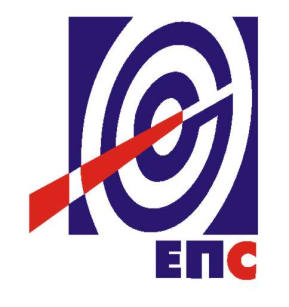 НАРУЧИЛАЦЈАВНО ПРЕДУЗЕЋЕ „ЕЛЕКТРОПРИВРЕДА СРБИЈЕ“, БЕОГРАДУЛИЦА ЦАРИЦЕ МИЛИЦЕ БРОЈ 2КОНКУРСНА ДОКУМЕНТАЦИЈАЗА ЈАВНУ НАБАВКУЗдравствених услугаОТВОРЕНИ ПОСТУПАК -ЈН Број 13/15/УЉРЗаведено у ЈП ЕПС под бројем 1727/12-15 од 11.05.2015. годинеБеоград, мај 2015. годинеНа основу чл. 32. и 61. Закона о јавним набавкама („Сл. гласник РС” бр. 124/2012, у даљем тексту: Закон), чл. 2. Правилника о обавезним елементима конкурсне документације у поступцима јавних набавки и начину доказивања испуњености услова („Сл. гласник РС” бр. 29/2013 и 104/2013), Одлуке о покретању поступка јавне набавке (ЈП ЕПС број 1727/2-15 од 02.04.2015. године) и Решења о образовању комисије за јавну набавку (ЈП ЕПС број 1727/3-15 од  02.04.2015. године, припремљена је:КОНКУРСНА ДОКУМЕНТАЦИЈАу отвореном поступку за јавну набавку ЗДРАВСТВЕНИХ УСЛУГА У ОТВОРЕНОМ ПОСТУПКУ ЈН Број 13/15/УЉРКонкурсна документација садржи:Општи подаци о јавној набавциПодаци о предмету јавне набавкеУпутство понуђачима како да сачине понудуУслови за учешће у поступку јавне набавке из чл. 75. и 76. Закона о јавним набавкама и упутство како се доказује испуњеност тих условаОБРАСЦИОбразац број 1 – Подаци о понуђачуОбразац број 1/1 – Подаци о подизвођачуОбразац број 2 - Образац за оцену испуњености обавезних, додатних и других додатних условаОбразац број 3/1 – Образац понуде партија 1 – Систематски прегледиОбразац број 3/2 – Образац понуде партија 2 – Гинеколошки прегледиОбразац број 3/3 – Образац понуде партија 3 – Онколошки прегледиОбразац број 3/4 – Образац понуде партија 4 – Прегледи вида и очијуОбразац број 4 – Образац структуре понуђене цене, са упутством како да се попуниОбразац број 5 – Образац трошкова припреме понудеОбразац број 6 – Образац изјаве о независној понудиОбразац број 7 – Образац изјаве у складу са чланом 75. став 2. Закона о јавним набавкамаОбразац број 8 – Банкарска гаранција за добро извршење послаОбразац број 9 – Менично писмоОбразац број 10/1 – Модел уговора – Партија 1 – Систематски прегледиОбразац број 10/2 – Модел уговора – Партија 2 – Гинеколошке услугеОбразац број 10/3 – Модел уговора – Партија 3 – Онколошке услугеОбразац број 10/4 – Модел уговора – Партија 4 – Прегледи вида и очијуУкупно страна Конкурсне документације: 59ОПШТИ ПОДАЦИ О ЈАВНОЈ НАБАВЦИНазив, адреса и интернет страница Наручиоца: ЈАВНО ПРЕДУЗЕЋЕ „ЕЛЕКТРОПРИВРЕДА СРБИЈЕ“ Београд, Царице Милице бр. 2, www.eps.rsВрста поступка: Отворени поступак по партијама у складу са чланом 32. Закона о јавним набавкама («Сл. гласник РС» бр. 124/12)Предмет поступка јавне набавке: Набавка услуга у отвореном поступку Здравствене услуге, набвка број 13/15/УЉРРезервисана набавка: не.Електронска лицитација: не. Намена поступка: поступак се спроводи ради закључења уговора о јавној набавциКонтакт: Дејан Ненадић, адреса електронске поште: dejan.nenadic@eps.rs     Сања Аликалфић адреса електронске поште: sanja.alikalfic@eps.rsПОДАЦИ О ПРЕДМЕТУ ЈАВНЕ НАБАВКЕОпис предмета набавке, назив и ознака из општег речника набавке: Јавна набавка услуга у отвореном поступку – Здравствене услуге, ознака из Општег речника набавке је 85100000.Опис партије, назив и ознака из општег речника набавке:Предмет јавне набавке обиликован је у четири засебне партије и то:- Партија број 1. – Превентивни систематски прегледи, ознака у Општем речнику набавке је 85100000 - Здравствене услуге- Партија број 2. – Превентивни гинеколошки прегледи, ознака у Општем речнику набавке је 85100000 - Здравствене услуге- Партија број 3.  – Превентивни онколошки прегледи, Ознака у Општем речнику набавке је 85100000 - Здравствене услуге- Партија број 4. – Прегледи вида и очију, ознака у Општем речнику набавке је 85100000 - Здравствене услугеПодаци о оквирном споразуму: немаУПУТСТВО ПОНУЂАЧИМА КАКО ДА САЧИНЕ ПОНУДУКонкурсна документација садржи Упутство понуђачима како да сачине понуду и потребне податке о захтевима Наручиоца у погледу садржине понуде, као и услове под којима се спроводи поступак избора најповољније понуде у поступку јавне набавке.Понуђач мора да испуњава све услове одређене Законом о јавним набавкама („Службени гласник Републике Србије“ број 124/12 у даљем тексту: Закон) и конкурсном документацијом. Понуда се припрема и доставља на основу позива, у складу са конкурсном документацијом, у супротном, понуда се одбија као неприхватљива.Врста, техничке карактеристике и спецификација предмета јавне набавке дата је у Одељку 3.4 конкурсне документације.3.1		ПОДАЦИ О ЈЕЗИКУ У ПОСТУПКУ ЈАВНЕ НАБАВКЕ	Наручилац је припремио конкурсну документацију и водиће поступак јавне набавке на српском језику. 	Понуда са свим прилозима мора бити сачињена, на српском језику. Ако је неки доказ или документ на страном језику, исти мора бити преведен на српски језик и оверен од стране овлашћеног тумача. Ако понуда са свим прилозима није сачињена на српском језику, биће одбијена као неприхватљива.3.2 	НАЧИН САСТАВЉАЊА ПОНУДЕ И ПОПУЊАВАЊА ОБРАСЦА ПОНУДЕПонуђач је обавезан да сачини понуду тако што, јасно и недвосмислено, читко откуцано на рачунару или писаћој машини, уписује тражене податке у обрасце или према обрасцима који су саставни део конкурсне документације и оверава је печатом и потписом овлашћеног лица.Понуђач је обавезан да у Обрасцу понуде наведе: укупну цену без ПДВ-а, рок важења понуде, као и остале елементе из Обрасца понуде.	Сви документи, поднети у понуди треба да буду повезани траком у целину и запечаћени (воском или на неки други начин), тако да се не могу накнадно убацивати, одстрањивати или замењивати појединачни листови, односно прилози, а да се видно не оштете листови или печат. Понуђач подноси понуду са доказима о испуњености услова из конкурсне документације, лично или поштом, у затвореној и запечаћеној коверти, тако да се са сигурношћу може закључити да се први пут отвара, на адресу: Јавно предузеће „Електропривреда Србије“, 11000 Београд, Србија, Балканска 13, писарница - са назнаком: „Понуда за јавну набавку услуга - „Здравствене услуге“ - Јавна набавка број 13/15/УЉР, партија _________ - НЕ ОТВАРАТИ“. На полеђини коверте обавезно се уписује тачан назив и адреса понуђача, телефон и факс понуђача, као и име и презиме овлашћеног лица за контакт.3.3 	ПОДНОШЕЊЕ, ИЗМЕНА, ДОПУНА И ОПОЗИВ ПОНУДЕ	Понуђач може поднети само једну понуду.Понуду може поднети понуђач самостално, група понуђача, као и понуђач са подизвођачем. Понуђач који је самостално поднео понуду не може истовремено да учествује у заједничкој понуди или као подизвођач. У случају да понуђач поступи супротно наведеном упутству свака понуда понуђача у којој се појављује биће одбијена. Понуђач може бити члан само једне групе понуђача која подноси заједничку понуду, односно учествовати у само једној заједничкој понуди. Уколико је понуђач, у оквиру групе понуђача, поднео две или више заједничких понуда, Наручилац ће све такве понуде одбити. Подношење заједничке понуде од стране групе понуђача, при чему група или један или више учесника ангажује и подизвођача није дозвољено.	У року за подношење понуде понуђач може да измени или допуни већ поднету понуду писаним путем, на адресу Наручиоца, са назнаком „ИЗМЕНА – ДОПУНА - Понуде за јавну набавку услуга – „Здравствене услуге“ - Јавна набавка број 13/15/УЉР, партија _________ - НЕ ОТВАРАТИ“.У случају измене или допуне достављене понуде, Наручилац ће приликом стручне оцене понуде узети у обзир измене и допуне само ако су извршене у целини и према обрасцу на који се, у већ достављеној понуди, измена или допуна односи.У року за подношење понуде понуђач може да опозове поднету понуду писаним путем, на адресу Наручиоца, са назнаком „ОПОЗИВ - Понуде за јавну набавку услуга - „Здравствене услуге“ - Јавна набавка број 13/15/УЉР, партија _________ - НЕ ОТВАРАТИ. У случају опозива поднете понуде пре истека рока за подношење понуда, Наручилац такву понуду неће отварати, већ ће је неотворену вратити понуђачу. 3.4	ПАРТИЈЕПредметна јавна набавка је обликована у четири партије, и то: Партија 1. Превентивни систематски прегледи, здравствене услуге, ознака у Општем речнику набавке: 85100000, и то : а) За око 350 запослених, основни превентивни систематски прегледи у које су укључени:   Лабораторијски преглед (хематолошке анализе: SE,Le,Er,Hgb,Htc,Tr,Le	formula;)   Биохемијске анализе (šećer u krvi, transaminaze, bilirubin, hdl i ldl holesterol,        trigliceridi, urea, kreatinin, gvožđe i kompletan pregled urina);   Спирометрија;   EKG;   ОРЛ преглед са аудиометријом (специјалиста ОРЛ и медицински       техничар);   Офталмолошки преглед са обрадом на орторетеру (специјалиста        офталмолог и медицински техничар);   Завршни преглед специјалисте медицине рада на основу свих резултата са        Извештајем;б) Прегледи  по индикацијама : Ултразвучни преглед абдомена Преглед неуролога  За мушкарце PSA (тумор маркер простате за мушкарце)Преглед штитне жлездеПонуђач мора прихватити обавезу да : у року од 15 дана након завршених прегледа сачини и достави Наручиоцу анализу – извештај о извршеним систематским прегледима у складу са обавезама заштите података о личностиу року од 15 дана од дана завршетка прегледа запослених Наручиоца изврши обраду медицинске документације прегледаних запослених (како  документације са систематског прегледа тако и клиничке медицинске документације коју доставе запослени) и да, уколико је на основу резултата добијених након обраде медицинске документације, са аспекта унапређења здравља запослених оправдано и сврсисходно упућивање запослених на рехабилитацију и превенцију радне инвалидности у Рехабилитационе центре (бање) у Републици Србији, сачини ранг листу запослених по приоритетима ради упућивања на рехабилитацију и превенцију радне инвалидности, да исту у овом року достави Наручиоцу и да се у свему придржава прописа који регулишу заштиту података о личностиранг листа се не може мењати, након евентуалних примедби запослених, без претходне писмене сагласности овлашћеног лица Наручиоца.  рок извршења  (и прве фазе – основни прегледи  и друге фазе – прегледи по индикацијама) у периоду од 23. новембра 2015. године до 31. децембра 2015. године, по списковима и динамици наручиоца дефинише дане у недељи са терминима (сатницом) у којима би обављали систематске прегледе; дефинише дневну динамику минималног броја запослених које би могао да  прегледа, а која не може бити мања од 15 пацијената дневно; уз рачун, као доказ обављених прегледа, достави списак запослених Корисника услуга који су обавили прегледе, са спецификацијом извршених прегледа.Б) Периодични преглед за возаче службених возила, за око 20 запослених у које су укључени:Лабораторијски преглед (хематолошке анализе: SE,Le,Er,Hgb,Htc,Tr,Le formula;)Биохемијске анализе (šećer u krvi, transaminaze, bilirubin, hdl i ldl holesterol, trigliceridi, urea,kreatinin, gvožđe i kompletan pregled urina);Спирометрија;EKG;ОРЛ преглед са аудиометријом (специјалиста ОРЛ и медицински  техничар);Офталмолошки преглед са обрадом на орторетеру (специјалиста офталмолог и медицински техничар);Преглед код психологаПреглед код неуропсихијатраЗавршни преглед специјалисте медицине радаПонуђач мора прихватити обавезу да: je рок извршења у периоду од 23. новембра 2015. године до 31. децембра 2015. године, по списковима и динамици наручиоца у року од 7 дана након завршених прегледа сачини и достави Наручиоцу извештај о извршеним прегледима у складу са обавезама заштите података о личности;у року од 7 дана након извршених прегледа, достави Наручиоцу прописана лекарска уверења.Понуда мора да обухвати сваку позицију по партији.Укупна вредност уговорених услуга зависиће од коначног броја и обима  извршених услуга, а највише до износа процењене вредности предметне јавне набавке.  Поред тражених услуга понуђач може понудити и одређене медицинске услуге гратис. Партија 2. Превентивни гинеколошки прегледи, здравствене услуге, ознака у Општем речнику набавке 85100000 и то: а) За око 150 запослених жена основни прегледиПреглед лекара специјалисте гинекологије и акушерства;      Колпоскопија са цитолошким налазом ПА;                             Ултразвучни колор доплер материце – јајника;                  Обједињавање резултата, налаза и појединачни разговор са лекаром специјалистом гинекологије  и акушерства;       б) прегледи по индикацијама Дензитометрија  према медицинским индикацијама;   ТУ маркер Ца 125 према медицинским индикацијама; Укупна вредност уговорених услуга зависиће од коначног броја и обима извршених услуга, а највише до износа процењене вредности предметне јавне набавке.  	Поред тражених услуга понуђач може понудити и одређене медицинске услуге гратис. Понуђач је у обавези да у понуди у оквиру понуђених цена, мора прихватити и  обавезу да: у року од 30 календарских дана, од дана завршетка организованих групних прегледа, достави анализу обављених превентивних гинеколошких прегледа са статистичким подацима по дијагнозама, процену здравственог стања запослених жена Корисника услуга, као и предлоге превентивних мера на спречавању обољења запослених жена, уз обавезу чувања професионалне тајне у погледу података о здравственом стању запослених жена, као и узроцима, околностима и последицама тог стања и да се у свему придржава прописа који регулишу заштиту података о личности.рок извршења  (и прве фазе – основни прегледи  и друге фазе - прегледи по индикацијама) у периоду од 01. октобра 2015. године до 23. октобра 2015. године, по списковима и динамици наручиоца дефинише дане са терминима (сатницом) у којима би обављали гинеколошке прегледе; дефинише дневну динамику минималног броја запослених које би могао да  прегледа а која не може бити мања од 20 пацијената дневно; уз рачун, као доказ обављених прегледа, достави списак запослених Корисника услуга који су обавили прегледе, са спецификацијом извршених прегледа.Укупна вредност уговорених услуга зависиће од коначног броја и обима  извршених услуга, а највише до износа процењене вредности предметне јавне набавке.  Понуда мора да обухвати сваку позицију по партији.ПАРТИЈА 3.Превентивни онколошки прегледи за око 150 запослених, здравствене услуге, ознака у Општем речнику набавке: 85100000, и то :а) основни прегледиКлинички преглед дојки (први или контролни) иУЗ дојки; б) прегледи по индикацијама Мамографија;Цитолошки брис дојки;   Пункциона биопсија цисте дојки и Туморски маркер ЦА 15-3;Укупна вредност уговорених услуга зависиће од коначног броја и обима  извршених услуга, а највише до износа процењене вредности предметне јавне набавке.  		Поред тражених услуга понуђач може понудити и одређене медицинске услуге гратис. Понуђач је у обавези да у понуди у оквиру понуђених цена, мора прихватити и  обавезу да : у року од 30 календарских дана, од дана завршетка организованих групних прегледа, доставити анализу обављених превентивних онколошких прегледа са статистичким подацима по дијагнозама, процену здравственог стања запослених Корисника услуга, као и предлоге превентивних мера на спречавању обољења запослених Корисника услуга, уз обавезу чувања професионалне тајне у погледу података о здравственом стању запослених, као и узроцима, околностима и последицама тог стања и да се у свему придржава  прописа који регулишу заштиту података о личности.рок извршења  (основни прегледи  и прегледи по индикацијама) у периоду од 02. новембра 2015. године до 21. новембра 2015. године, по списковима и динамици наручиоца дефинише дане са терминима (сатницом) у којима би  обављали  онколошке прегледе; дефинише дневну динамику минималног броја запослених  које би могао да   прегледа а која не може бити мања од 20 пацијената дневно; уз рачун, као доказ обављених прегледа, достави списак запослених Корисника услуга који су обавили прегледе, са спецификацијом извршених прегледа.Укупна вредност уговорених услуга зависиће од коначног броја и обима  извршених услуга, а највише до износа процењене вредности предметне јавне набавке.  Понуда мора да обухвати сваку позицију по партији.Партија 4.Прегледи вида и очију, за око 450 запослених, ознака у општем речнику набавке: 85100000 и који морају бити  у складу са Правилником о превентивним мерама за безбедан и здрав рад при коришћењу опреме за рад са екраном.а) Преглед вида1. Офталмолошки преглед видаАко резултати прегледа вида покажу да је то неопходно, запослени ће се послати на:б) Циљани офталмолошки преглед Понуђач мора прихватити обавезу да : рок извршења у периоду од 01. септембар 2015. године до 30. септембра 2015. године, по списковима и динамици наручиоца у року од 15 дана након завршених прегледа сачини и достави Наручиоцу анализу – извештај о извршеним офталмолошким прегледима у складу са обавезама заштите података о личностидефинише дане у недељи са терминима (сатницом) у којима би се обављали  прегледи; дефинише дневну динамику минималног броја запослених које би могао да  прегледа, а која не може бити мања од 25 пацијената дневно; Укупна вредност уговорених услуга зависиће од коначног броја и обима  извршених услуга, а највише до износа процењене вредности предметне јавне набавке.  Уговори се закључују за сваку партију засебно.Понуђач подноси понуду за једну партију или више понуда за више партија али за сваку партију посебно, у писаном облику (са свим прилозима и документима која се траже Конкурсном документацијом), за сваку партију у посебној, запечаћеној коверти и то тако да се при отварању коверте може проверити да ли је затворена онако како је предата, на којој су на предњој страни написани текст „Понуда за јавну набавку услуга „Здравствене услуге“ - Јавна набавка број 13/15/УЉР, партија _________ - НЕ ОТВАРАТИ“ а на полеђини назив, број телефона и адреса понуђача. 3.5	ПОНУДА СА ВАРИЈАНТАМА Понуде са варијантама нису дозвољене. 3.6	РОК ЗА ПОДНОШЕЊЕ И ОТВАРАЊЕ ПОНУДА И РОК ЗА ДОНОШЕЊЕ И ДОСТАВЉАЊЕ ОДЛУКЕ О ДОДЕЛИ УГОВОРА	Благовременим се сматрају понуде које су примљене и оверене печатом пријема у писарници Наручиоца, најкасније до 12:00 часова, тридесетог дана од дана објављивања позива за подношење понуда на Порталу јавних набавки и интернет страници Наручиоца, без обзира на начин на који су послате. Имајући у виду да је позив за предметну набавку објављен дана 11.05.2015. године на Порталу јавних набавки и на интернет страници, то је самим тим рок за подношење понуда 10.06.2015. године до 12:00 часова.	Ако је понуда поднета по истеку рока за подношење понуда одређеног у позиву и конкурсној документацији, сматраће се неблаговременом, а Наручилац ће по окончању поступка отварања понуда, овакву понуду вратити неотворену понуђачу, са назнаком да је поднета неблаговремено.	Комисија за јавну набавку ће благовремено поднете понуде јавно отворити, дана 10.06.2015. године у просторијама Јавног предузећа „Електропривреда Србије“, Београд, Балканска 13, са почетком у:- 12:30 часова за партију 1, - 13:30, часова за партију 2, - 14:30 часова за партију 3 и- 15:00 часова за партију 4	Представници понуђача који учествују у поступку јавног отварања понуда, морају да пре почетка поступка јавног отварања понуда доставе Комисији за јавне набавке писмено овлашћење за учествовање у овом поступку, издато на меморандуму понуђача, заведено и оверено печатом и потписом овлашћеног лица понуђача, за сваку партију посебно.Комисија за јавну набавку води Записник о отварању понуда у који се уносе подаци у складу са Законом. Записник о отварању понуда потписују чланови комисије и овлашћени представници понуђача, који преузимају примерак Записника.Наручилац ће у року од 3 дана од дана окончања поступка отварања понуда поштом доставити Записник о отварању понуда понуђачима који нису учествовали у поступку отварања понуда.Нa oснoву извeштaja o стручнoj oцeни пoнудa, нaручилaц дoнoси oдлуку o дoдeли угoвoрa, у рoку oд 25 дaнa oд дaнa oтвaрaњa пoнудa.Oдлуку o дoдeли угoвoрa нaчулицa ћe свим пoнуђaчимa дoстaвити у рoку oд три дaнa oд дaнa дoнoшeњa.3.7	ПОДИЗВОЂАЧИ		Ако понуђач у понуди наведе да ће делимично извршење набавке поверити подизвођачу, дужан је да наведе назив подизвођача, а уколико уговор између наручиоца и понуђача буде закључен, тај подизвођач ће бити наведен у уговору.		Понуђач је дужан да у понуди наведе проценат укупне вредности набавке који ће поверити подизвођачу, а који не може бити већи од 50% као и део предмета набавке који ће извршити преко подизвођача.Понуђач је дужан да наручиоцу, на његов захтев, омогући приступ код подизвођача ради утврђивања испуњености услова.		Сваки подизвођач ког понуђач ангажује, мора да испуњава услове из члана 75. став 1. тачка 1) до 4) Закона, што доказује достављањем доказа наведених у одељку Услови за учешће из члана 77. Закона.Додатне услове - финансијски, пословни и кадровски капацитет понуђач испуњава самостално, без обзира на ангажовање подизвођача.Понуђач у потпуности одговара Наручиоцу за извршење уговорених услуга, без обзира на број подизвођача.Понуђач не може ангажовати као подизвођача лице које није навео у понуди, у супротном наручилац ће реализовати средство обезбеђења и раскинути уговор, осим ако би раскидом уговора наручилац претрпео знатну штету. Понуђач може ангажовати као подизвођача лице које није навео у понуди, ако је на страни подизвођача након подношења понуде настала трајнија неспособност плаћања, ако то лице испуњава све услове одређене за подизвођача и уколико добије претходну сагласност наручиоца.		Наручилац у овом поступку не предвиђа примену одредби става 9. и 10. члана 80. Закона о јавним набавкама.3.8 	ГРУПА ПОНУЂАЧА (ЗАЈЕДНИЧКА ПОНУДА)У случају да више понуђача поднесе заједничку понуду, они као саставни део понуде морају доставити споразум о заједничком извршењу набавке, којим се међусобно и према наручиоцу обавезују на заједничко извршење набавке, који обавезно садржи податке прописане члан 81. став 4. Закона о јавним набавкама и то податке о:1) члану групе који ће бити носилац посла, односно који ће поднети понуду и који ће заступати групу понуђача пред наручиоцем;2) понуђачу који ће у име групе понуђача потписати уговор;3) понуђачу који ће у име групе понуђача дати средство обезбеђења;4) понуђачу који ће издати рачун;5) рачуну на који ће бити извршено плаћање;6) обавезама сваког од понуђача из групе понуђача за извршење  уговора.Понуђачи из групе понуђача, одговарају Наручиоцу неограничено солидарно у складу са Законом. Сваки понуђач из групе понуђача  која подноси заједничку понуду мора да испуњава услове из члана 75. став 1. тачка 1) до 4) Закона, што доказује достављањем доказа наведеним у одељку Услови за учешће из члана 77. Закона и Упутство како се доказује испуњеност тих услова. Услове финансијског, пословног и кадровског капацитета, у складу са чланом 76. Закона, понуђачи из групе испуњавају заједно, на основу достављених доказа дефинисаних конкурсном документацијом.		У случају заједничке понуде групе понуђача све обрасце потписује и оверава члан групе понуђача који је одређен као Лидер групе понуђача. Оцена заједничке понуде групе понуђача по елементима критеријума се врши на основу показатеља и доказа који се односе на све чланове групе понуђача.3.9	НАЧИН И УСЛОВИ ПЛАЋАЊА	Понуда мора да садржи начин и услове плаћања које понуђач наводи у Обрасцу понуде из Конкурсне документације.	Цена услуге треба да буде изражена у динарима, без пореза на додату вредност, и мора бити фиксна тј. не може се мењати од дана отварања понуда па до окончања уговорених услуга.	У предметној јавној набавци услови и начин палаћања су обавезан услов за учестовање у овом поступку и гласе: Без аванса, у року од 45 дана од дана пријема исправног рачуна код Корисника услуга, након завршетка организованих групних прегледа и пријема фактуре. Понуђач прихвата обавезу да уз рачун, као доказ обављених прегледа, доставити списак запослених Корисника услуга који су обавили прегледе, са спецификацијом извршених прегледа.Рок важења понуде: не може бити краћи од 60 дана од дана отварања понуда.	Ако Понуђач понуди друге услове или  начин плаћања или краћи рок важења понуде, понуда ће бити одбијена као неприхватљива. РОК, НАЧИН И МЕСТО ИЗВРШЕЊА УСЛУГЕУ предметној јавној набавци рок извршења услуге је предвиђен као услов за учестовање у поступку и подразумева да услуга мора бити извршена у назначеном року за сваку партију посебно и то:   За партију 1. рок извршења je у периоду од од 23. новембра до 31. децембра 2015. године, по списковима и динамици наручиоца; За партију 2. рок извршења je у периоду од од 01. октобра до 23. октобра 2015. године, по списковима и динамици наручиоца;  За партију 3. рок извршења  (основни прегледи  и прегледи по индикацијама) je у периоду од од 02. новембра 2015. године до 21. новембра 2015. године, по списковима и динамици наручиоца За партију 4. рок извршења je у периоду од од 01. септембра 2015. године до 30 септембра 2015. године, по списковима и динамици наручиоца Ако понуђач понуди рок извршења услуге дужи од наведеног, понуда ће бити одбијена као неприхватљива.3.10.1. НАЧИН ИЗВРШЕЊА ЗДРАВСТВЕНИХ УСЛУГА 	Понуђач је обавезан да услуге из партије 1., партије 2. и партије 4 изврши у две фазе и то : основне прегледе у првој фази и прегледе по индикацијама у другој фази. Понуђач је обавезан да основне прегледи и прегледе по индикацијама из партије 3. за поједине запослене изврши у току истог дана. 3.10.2. МЕСТО ПРУЖАЊА ЗДРАВСТВЕНИХ УСЛУГА Здравствене услуге се морају вршити у објектима понуђача који морају бити доступни запосленима коришћењем линија градског превоза, зa кaртe у прeтплaти, где се примењује интегрисани тарифни систем 1, и то на територији градских општина Вoждoвaц, Врaчaр, Звeздaрa, Нoви Бeoгрaд, Пaлилулa, Сaвски вeнaц, Стaри грaд, у складу са чланом 5. Прaвилника о тaрифнoм систeму у jaвнoм линиjскoм прeвoзу путникa нa тeритoриjи грaдa Бeoгрaдa ( „Сл. лист грaдa Бeoгрaдa", бр. 96/2014 и 1/2015).3.11	ЦЕНАЦена се исказује у динарима, без пореза на додату вредност.У случају да у достављеној понуди није назначено да ли је понуђена цена са или без пореза, сматраће се сагласно Закону, да је иста без пореза. 	Понуђена цена мора бити фиксна.	У Обрасцу „Структура понуђена цене са упутством како да се попуни“ (Образац 4) треба исказати структуру цене, као и обрачун трошкова који се надокнађују, док у Обрасцу понуде (Обрасци 3/1, 3/2, 3/3 и 3/4) треба исказати укупну понуђену цену. 	Ако је у понуди исказана неуобичајено ниска цена, Наручилац ће поступити у складу са чланом 92. Закона.3.12	СРЕДСТВА ФИНАНСИЈСКОГ ОБЕЗБЕЂЕЊАПонуђач је дужан да приликом закључења уговора, а најкасније у року од 8 (осам) дана од обостраног потписивања Уговора од законских заступника уговорних страна, достави  средство финансијског обезбеђења. 1.Банкарску гаранцију за добро извршење послаИзабрани понуђач је дужан да у року од 8 (осам) дана од закључења уговора, Наручиоцу достави неопозиву, безусловну (без права на приговор) и на први позив наплативу банкарску гаранцију за добро извршење посла у износу од 10% вредности уговора без ПДВ.Ако предмет јавне набавке није истоврсан предмету за коју је понуђач добио негативну референцу, наручилац ће захтевати додатно обезбеђење испуњење уговорних обавеза. У том случају банкарска гаранција за добро извршење посла износи 15% вредности уговора без ПДВ.Наведену банкарску гаранцију понуђач предаје у року од 8 (осам) дана од дана закључења уговора.Банкарска гаранција за добро извршење посла мора трајати најмање 30 (тридесет) дана дуже од уговореног рока извршења посла, с тим да евентуални продужетак уговореног рока извршења посла има за последицу и продужење рока важења банкарске гаранције за исти број дана.Наручилац ће уновчити дату банкарску гаранцију за добро извршење посла у случају да изабрани понуђач не буде извршавао своје уговорне обавезе у роковима и на начин предвиђен уговором.У случају да је пословно седиште банке гаранта у Републици Србији у случају спора по овој Гаранцији, утврђује се надлежност суда у Београду и примена материјалног права Републике Србије. У случају да је пословно седиште банке гаранта изван Републике Србије у случају спора по овој Гаранцији, утврђује се надлежност Спољнотрговинске арбитраже при Привредној комори Србије са местом арбитраже у Београду, уз примену њеног Правилника и процесног и материјалног права Републике Србије. Ако понуђач подноси банкарску гаранцију стране банке, та банка мора имати најмање додељен кредитни рејтинг коме одговара ниво кредитног квалитета 3 (инвестициони ранг).или2.Меницу за добро извршење посла (домаћи понуђачи)бланко соло меницу која мора бити:издата са клаузулом „без протеста“, наплатива на први позив;потписана од стране законског заступника или лица по овлашћењу законског заступника, на начин који прописује Закон о меници ("Сл. лист ФНРЈ" бр. 104/46, "Сл. лист СФРЈ" бр. 16/65, 54/70 и 57/89, "Сл. лист СРЈ" бр. 46/96 и Сл. лист СЦГ бр. 01/03 Уст. повеља);евидентирана у Регистру меница и овлашћења кога води Народна банка Србије у складу са Одлуком о ближим условима, садржини и начину вођења регистра меница и овлашћења („Сл. гласник РС“ бр. 56/11);менично писмо-овлашћење које мора бити издато на основу Закона о меници и тачке 1, 2 и 6 „Одлуке о облику садржини и начину коришћења јединствених инструмената платног промета“, и то коришћењем Обрасца 9.1 меничног писма-овлашћења који је дат у прилогу ове Конкурсне документације и чини њен саставни део; Менично писмо мора да буде неопозиво и безусловно овлашћење којим пружалац услуге овлашћује наручиоца да може, без протеста, приговора и трошкова попунити и наплатити меницу на износ од 10% вредности уговора без ПДВ.оверена копија важећег картона депонованих потписа овлашћених лица за располагање новчаним средствима са рачуна Понуђача код пословне банке (оверена од стране те пословне банке, на дан издавања менице и меничног овлашћења);копију ОП обрасца за законског заступника и лица овлашћених за потпис менице / овлашћења (Оверени потписи лица овлашћених за заступање)овлашћење којим законски заступник овлашћује лица за потписивање менице и меничног овлашћења за конкретан посао, у случају да меницу и менично овлашћење не потписује законски заступник понуђача иоверен Захтев за регистрацију менице од стране пословне банке која је извршила регистрацију менице у Регистру меница и овлашћења код Народне банке Србије с тим да у делу „Основ издавања и износ из основа/валута“ треба ОБАВЕЗНО навести:у колони „Основ издавања менице“ мора се навести: учешће у јавној набавци „Електропривреде Србије“ Београд, ЈН број 13/15/УЉР, а све у складу са Одлуком о ближим условима, садржини и начину вођења Регистра меница и овлашћења („Службени гласник Републике Србије“ број 56/11).у колони „Износ" треба ОБАВЕЗНО навести износ на који је меница издата;у колони „Валута“ треба ОБАВЕЗНО навести валуту на коју се меница издаје.Наведену Меницу понуђач предаје приликом закључења уговора, у року од 8 (осам) дана од дана закључења уговора, са роком важења 10 (десет) дана дужим од уговореног рока извршења посла, с тим да евентуални продужетак уговореног рока извршења посла има за последицу и продужење рока важења менице и меничног овлашћења за исти број дана.Сви трошкови око прибављања средстава обезбеђења падају на терет понуђача, а и исти могу бити наведени у Обрасцу трошкова припреме понуде.У случају да понуду даје група понуђача, средство финансијског обезбеђења доставља понуђач из групе понуђача који је одређен у споразуму о заједничком извршењу услуге групе понуђача да даје средство обезбеђењаСва средстава финансијског обезбеђења могу гласити на члана групе понуђача (одређеног споразумом о заједничком извршењу набавке) или понуђача, али не и на подизвођача.У случају да у току важења уговора понуђач не изврши уговорене обавезе, а Наручилац рекламира количину и квалитет услуга или понуђач прекорачи рок извршења у складу са закљученим уговором, Наручилац може да наплати средство финансијског обезбеђења по основу доброг извршења посла и да једнострано раскине уговор.3.13	ДОДАТНЕ ИНФОРМАЦИЈЕ И ПОЈАШЊЕЊАПонуђач може, у писаном облику, тражити додатне информације или појашњења у вези са припремом понуде, најкасније пет дана пре истека рока за подношење понуде, на адресу Наручиоца, са назнаком: „ОБЈАШЊЕЊА – позив за јавну набавку број 13/15/УЉР, партија ___, или електронским путем лицу за контакт Дејану Ненадићу, на е-mail адресу: dejan.nenadic@eps.rs и Сања Аликалфић, на e-mail: sanja.alikalfic@eps.rsНаручилац ће у року од три дана по пријему захтева, послати одговор у писаном облику подносиоцу захтева и ту информацију објавити на Порталу јавних набавки и својој интернет страници.	Комуникација у поступку јавне набавке се врши на начин одређен чланом 20. Закона.3.14	ДОДАТНА ОБЈАШЊЕЊА, КОНТРОЛА И ДОПУШТЕНЕ ИСПРАВКЕНаручилац може, после отварања понуда, писаним путем или електронским путем да захтева од понуђача додатна објашњења која ће помоћи при прегледу, вредновању и упоређивању понуда, као и да врши контролу (увид) код понуђача и/или његовог подизвођача, односно учесника заједничке понуде.  Понуђач је дужан да поступи по захтеву Наручиоца, односно достави тражена објашњења и омогући непосредни увид.Наручилац може, уз сагласност понуђача, да изврши исправке рачунских грешака уочених приликом разматрања понуде по окончаном поступку отварања понуда.	У случају разлике између јединичне и укупне цене, меродавна је јединична цена. 	3.15	НЕГАТИВНЕ РЕФЕРЕНЦЕНаручилац ће одбити понуду уколико поседује доказ да је понуђач у претходне три године у поступку јавне набавке:поступао супротно забрани из чл. 23. и 25. Закона;учинио повреду конкуренције;доставио неистините податке у понуди или без оправданих разлога одбио да закључи уговор о јавној набавци, након што му је уговор додељен;одбио да достави доказе и средства обезбеђења на шта се у понуди обавезао.Наручилац ће одбити понуду уколико поседује доказ који потврђује да понуђач није испуњавао своје обавезе по раније закљученим уговорима о јавним набавкама који су се односили на исти предмет набавке, за период од претходне три године. Доказ наведеног може бити:правоснажна судска одлука или коначна одлука другог надлежног органа;исправа о реализованом средству обезбеђења испуњења обавеза у поступку јавне набавке или испуњења уговорних обавеза;исправа о наплаћеној уговорној казни;рекламације потрошача, односно корисника, ако нису отклоњене у уговореном року;изјава о раскиду уговора због неиспуњења битних елемената уговора дата на начин и под условима предвиђеним законом којим се уређују облигациони односи;доказ о ангажовању на извршењу уговора о јавној набавци лица која нису означена у понуди као подизвођачи, односно чланови групе понуђача;Наручилац може одбити понуду ако поседује доказ из става 3. тачка 1) члана 82. Закона, који се односи на поступак који је спровео или уговор који је закључио и други наручилац ако је предмет јавне набавке истоврсан. Наручилац ће поступити на наведене начине и у случају заједничке понуде групе понуђача уколико утврди да постоје напред наведени докази за једног или више чланова групе понуђача.  На основу донетих закључака у складу са чланом 83. Закона Управа за јавне набавке води списак негативних референци који објављује на Порталу јавних набавки. Наручилац ће понуду понуђача који је на списку негативних референци одбити као неприхватљиву ако је предмет јавне набавке истоврсан предмету за који је понуђач добио негативну референцу. Ако предмет јавне набавке није истоврсан предмету за који је понуђач добио негативну референцу, наручилац ће захтевати додатно обезбеђење испуњења уговорних обавеза.Као додатно обезбеђење, у овом случају, изабрани понуђач је у обавези, у тренутку закључења уговора, да наручиоцу поднесе сопствену соло меницу као гаранцију  за добро извршење посла, у висини 15% од понуђене цене (вредности уговора), без пдв-а, са трајањем најмање 60 (шездесет) дана дуже од дана одређеног за коначно извршење посла.3.16	КРИТЕРИЈУМ ЗА ДОДЕЛУ УГОВОРАОдлуку о додели уговора, Наручилац ће у свим партијама донети применом критеријума најниже понуђене цене. Понуђена цена представља збир јединичних цена за све прегледе (основне и прегледе по индикацијама). 	У ситуацији када постоје две или више понуда са једнаким збиром јединичних цена за све прегледе (основне и прегледе по индикацијама).  Наручилац ће уговор доделити Понуђачу са мањим збиром јединичних цена за основне прегледе. 3.17  ЗАШТИТА ПРАВА ПОНУЂАЧАЗахтев за заштиту права може се поднети у току целог поступка јавне набавке, против сваке радње, осим ако Законом није другачије одређено.Захтев за заштиту права подноси се Републичкој комисији, а предаје наручиоцу, са назнаком „Захтев за заштиту права ЈН бр. 13/15/УЉР, ПАРТИЈА __“. На достављање захтева за заштиту права сходно се примењују одредбе о начину достављања одлуке из члана 108. став 6. до 9. Закона.Примерак захтева за заштиту права подносилац истовремено доставља Републичкој комисији за заштиту права у поступцима јавних набавки, на адресу: 11000 Београд, Немањина 22-26.Захтев за заштиту права којим се оспорава врста поступка, садржина позива за подношење понуда или конкурсне документације сматраће се благовременим ако је примљен од стране наручиоца најкасније седам дана пре истека рока за подношење понуда, без обзира на начин достављања.После доношења одлуке о додели уговора и одлуке о обустави поступка, рок за подношење захтева за заштиту права је десет дана од дана пријема одлуке.Подносилац захтева за заштиту права дужан је да на рачун буџета Републике Србије (број рачуна: 840-30678845-06, шифра плаћања 153, модел 97, позив на број 50-016, сврха уплате: републичка административна такса јн. бр. 13/15/УЉР, ПАРТИЈА __ прималац уплате: буџет Републике Србије) уплати таксу у износу од 80.000,00 динара.3.18 НАЧИН ОЗНАЧАВАЊА ПОВЕРЉИВИХ ПОДАТАКАПодаци које понуђач оправдано означи као поверљиве биће коришћени само у току поступка јавне набавке у складу са позивом и неће бити доступни ником изван круга лица која су укључена у поступак јавне набавке. Ови подаци неће бити објављени приликом отварања понуда и у наставку поступка. Наручилац може да одбије да пружи информацију која би значила повреду поверљивости података добијених у понуди. Као поверљива, понуђач може означити документа која садрже личне податке, а које не садржи ни један јавни регистар, или која на други начин нису доступна, као и пословне податке који су прописима одређени као поверљиви. Наручилац ће као поверљива третирати она документа која у десном горњем углу великим словима имају исписано „ПОВЕРЉИВО“.Наручилац не одговара за поверљивост података који нису означени на горе наведени начин.Ако се као поверљиви означе подаци који не одговарају горе наведеним условима, Наручилац ће позвати понуђача да уклони ознаку поверљивости. Понуђач ће то учинити тако што ће његов представник изнад ознаке поверљивости написати „ОПОЗИВ“, уписати датум, време и потписати се.Ако понуђач у року који одреди Наручилац не опозове поверљивост докумената, Наручилац ће третирати ову понуду као понуду без поверљивих података.Наручилац је дужан да доследно поштује законите интересе понуђача, штитећи њихове техничке и пословне тајне у смислу закона којим се уређује заштита пословне тајне.Неће се сматрати поверљивим докази о испуњености обавезних услова, цена и други подаци из понуде који су од значаја за примену елемената критеријума и рангирање понуде. 3.19 Рок за закључење уговора По пријему одлуке о додели уговора, а по истеку рока за подношење захтева за заштиту права, изабрани понуђач ће бити позван да приступи закључењу уговора у року од највише 8 дана. Ако понуђач чија је понуда изабрана као најповољнија не потпише уговор у наведеном року, Наручилац  ће одлучити да ли ће уговор о јавној набавци закључити са првим следећим најповољнијим понуђачем.Наручилац може и пре истека рока за подношење захтева за заштиту права закључити уговор о јавној набавци у случају испуњености услова из члана 112. став 2. тачка 5. Закона, у ком случају ће изабрани понуђач ће бити позван да приступи закључењу уговора у року од највише 8 дана.УСЛОВИ ЗА УЧЕШЋЕ У ПОСТУПКУ ЈАВНЕ НАБАВКЕ ИЗ ЧЛ. 75. И 76. ЗАКОНА О ЈАВНИМ НАБАВКАМА И УПУТСТВО КАКО СЕ ДОКАЗУЈЕ ИСПУЊЕНОСТ ТИХ УСЛОВАОБАВЕЗНИ УСЛОВИ ЗА УЧЕШЋЕ У ПОСТУПКУ ЈАВНЕ НАБАВКЕПонуђач у поступку јавне набавке мора доказати:да је регистрован код надлежног органа, односно уписан у одговарајући регистар;да он и његов законски заступник није осуђиван за неко од кривичних дела као члан организоване криминалне групе, да није осуђиван за кривична дела против привреде, кривична дела против животне средине, кривично дело примања или давања мита, кривично дело преваре;да му није изречена мера забране обављања делатности, која је на снази у време објављивања односно слања позива за подношење понуда;да је измирио доспеле порезе, доприносе и друге јавне дажбине у складу са прописима Републике Србије или стране државе када има седиште на њеној територији.Да има важећу дозволу надлежног органа за обављање делатности здравствених услуга које су  предмет одређене партије ове јавне набавке.ДОДАТНИ УСЛОВИ ЗА УЧЕШЋЕ У ПОСТУПКУ ЈАВНЕ НАБАВКЕ	Понуђач мора да поседује довољан финансијски и пословни капацитет за извршење предмета јавне набавке и то да има : остварене приходе од минимално 2 милона динара укупно у претходне три обрачунске године (за 2012, 2013. и 2014. годину) ипозитиван резултат из пословања (пословни резултат), у претходне три обрачунске године (за 2012, 2013 и 2014. годину)Понуђач мора да поседује довољан технички капацитет за извршење предмета јавне набавке, што гарантује изјавом, датом под материјалном и кривичном одговорношћу, која садржи и списак неопходне опреме кojу ће користити зa извршeњe угoвoрa.Понуђач мора да поседује довољан кадровски капацитет за извршење предмета јавне набавке и то: ЗА ПАРТИЈУ 1		Да има у радном односу или да на други начин ангажује: најмање по  једног специјалисту: ОРЛ, офталмолога, медицине рада, неуролога, психолога, неуропсихијатра и најмање 4 медицинска техничара. ЗА ПАРТИЈУ 2Да има у радном односу или да на други начин ангажује: најмање по једног специјалисту: гинекологије и акушерства и најмање 4 медицинска техничара.ЗА ПАРТИЈУ 3Да има у радном односу или да на други начин ангажује најмање по једног специјалисту: радиологије за УЗ дојки и једног за мамографију и 4 медицинска технича.ЗА ПАРТИЈУ 4 Да има у радном односу или на други начин ангажује најмање два офталмолога.ДРУГИ ДОДАТНИ УСЛОВИ МЕСТО ПРУЖАЊА ЗДРАВСТВЕНИХ УСЛУГА: мора бити доступно запосленима коришћењем линија градског превоза, зa кaртe у прeтплaти,  где се примењује интегрисани тарифни систем 1, односно на територији градских општина Вoждoвaц, Врaчaр, Звeздaрa, Нoви Бeoгрaд, Пaлилулa, Сaвски вeнaц, Стaри грaд, у складу са чланом 5. Прaвилника о тaрифнoм систeму у jaвнoм линиjскoм прeвoзу путникa нa тeритoриjи грaдa Бeoгрaдa ( „Сл. лист грaдa Бeoгрaдa", 96/2014 и 1/2015).УПУТСТВО КАКО СЕ ДОКАЗУЈЕ ИСПУЊЕНОСТ УСЛОВАПонуђач је дужан да у понуди достави доказе да испуњава обавезне услове  за учешће у поступку јавне набавке у складу са Законом, и то:извод из регистра Агенције за привредне регистре, односно извод из регистра надлежног Привредног суда; за стране понуђаче извод из одговарајућег регистра надлежног органа државе у којој има седиште;извод из казнене евиденције, односно уверење надлежног суда и надлежне полицијске управе Министарства унутрашњих послова да оно и његов законски заступник није осуђиван за неко од кривичних дела као члан организоване криминалне групе, да није осуђиван за неко од кривичних дела против привреде, кривична дела против заштите животне средине, кривично дело примања или давања мита, кривично дело преваре; за стране понуђаче потврда надлежног органа државе у којој има седиште; потврде привредног и прекршајног суда да му није изречена мера забране обављања делатности, или потврда Агенције за привредне регистре да код овог органа није регистровано, да му је као привредном друштву изречена мера забране обављања делатности; за стране понуђаче потврда надлежног органа државе у којој има седиште; уверење Пореске управе Министарства финансија и привреде да је измирио доспеле порезе и доприносе и уверење надлежне локалне самоуправе да је измирио обавезе по основу изворних локалних јавних прихода; за стране понуђаче потврда надлежног пореског органа државе у којој има седиште. Важећу дозволу за обављање делатности здравствених услуга које су предмет одређене партије ове јавне набавке Доказ из тачке 2), 3) и 4) не може бити старији од два месеца пре отварања понуда.Доказ из тачке 3) овог члана мора бити издат након објављивања позива за подношење понуда.Понуђач је дужан да у понуди достави доказе да испуњава додатне услове услове за учешће у поступку јавне набавке у складу са Законом, и то:	Доказе неопходног финансијског и пословног капацитета:Биланс стања и Биланс успеха за претходне три обрачунске године (2012. 2013. и 2014. годину), са мишљењем овлашћеног ревизора издати од стране Агенције за привредне регистре; ако понуђач није субјект ревизије у складу са Законом о рачуноводству и ревизији и дужан је да уз билансе достави одговарајући акт – одлуку у смислу законских прописа за сваку од наведених година илиИзвештај о бонитету, образац БОН ЈН за претходне три обрачунске године 2012. 2013. и 2014. годину) издат од стране Агенције за привредне регистре; Доказе неопходног техничког капацитета:Изјава, дата под материјалном и кривичном одговорношћу, да понуђач располаже довољним техничким капацитетом за извршење предмета јавне набавке која садржи и списак неопходне опреме кojу ће користити зa извршeњe угoвoрa.Доказе неопходног кадровског капацитета:Изјава, дата под материјалном и кривичном одговорношћу да понуђач располаже довољним кадровским капацитетом за извршење предмета јавне набавке, која садржи и списак имeнa и oдгoвaрajућe прoфeсиoнaлнe квaлификaциje лицa кoja ћe бити oдгoвoрнa зa извршeњe угoвoрa.Понуђач је дужан да у понуди достави доказе да испуњава друге додатне услове услове за учешће у поступку јавне набавке у складу са Законом, и то:Изјава, дата под материјалном и кривичном одговорношћу да ће  понуђач вршити услуге које су предмет јавне набавке у пословним просторијама које су доступне запосленима Корисника услуга коришћењем линија градског превоза, зa кaртe у прeтплaти, где се примењује интегрисани тарифни систем 1. иПопуњен, потписан и печатом оверен Образац модела уговора.  Услови које мора да испуни сваки подизвођач, односно члан групе понуђачаСваки подизвођач мора да испуњава услове из члана 75. став 1. тачка 1) до 4) Закона, што доказује достављањем доказа наведених у овом одељку. Услове финансијског, пословног, техничког и кадровског капацитета из члана 76. Закона, понуђач испуњава самостално без обзира на ангажовање подизвођача.Сваки понуђач из групе понуђача  која подноси заједничку понуду мора да испуњава услове из члана 75. став 1. тачка 1) до 4) Закона, што доказује достављањем доказа наведених у овом одељку. Услове финансијског, пословног, техничког и кадровског капацитета из члана 76. Закона понуђачи из групе испуњавају заједно, на основу достављених доказа у складу oвим одељком конкурсне документације.Испуњеност услова из члана 75. став 2. ЗаконаНаручилац од понуђача захтева да при састављању својих понуда изричито наведу да су поштовали обавезе које произлазе из важећих прописа о заштити на раду, запошљавању и условима рада, заштити животне средине, као и да понуђач гарантује да је ималац права интелектуалне својине.У вези са овим условом понуђач у понуди подноси Изјаву - Образац 4. из конкурсне документације.Ова изјава се подноси, односно исту даје и сваки члан групе понуђача, односно подизвођач, у своје име.4.7. Начин достављања доказа Докази о испуњености услова могу се достављати у неовереним копијама, а наручилац може пре доношења одлуке о додели уговора, захтевати од понуђача, чија је понуда на основу извештаја комисије за јавну набавку оцењена као најповољнија, да достави на увид оригинал или оверену копију свих или појединих доказа.Ако понуђач у остављеном, примереном року који не може бити краћи од пет дана, не достави на увид оригинал или оверену копију тражених доказа, наручилац ће његову понуду одбити као неприхватљиву.Ако понуђач има седиште у другој држави, наручилац може да провери да ли су документи којима понуђач доказује испуњеност тражених услова издати од стране надлежних органа те државе. Ако се у држави у којој понуђач има седиште не издају докази из члана 77. став 1. тачка 1) до 4) Закона, понуђач може, уместо доказа, приложити своју писану изјаву, дату под кривичном и материјалном одговорношћу оверену пред судским или управним органом, јавним бележником или другим надлежним органом те државе.Ако понуђач није могао да прибави тражена документа у року за подношење понуде, због тога што она до тренутка подношења понуде нису могла бити издата по прописима државе у којој понуђач има седиште и уколико уз понуду приложи одговарајући доказ за то, наручилац ће дозволити понуђачу да накнадно достави тражена документа у примереном року.Понуђач је дужан да без одлагања писмено обавести наручиоца о било којој промени у вези са испуњеношћу услова из поступка јавне набавке, која наступи до доношења одлуке, односно закључења уговора, односно током важења уговора о јавној набавци и да је документује на прописани начин.	Понуђач није дужан да доставља доказе који су јавно доступни на интернет страницама надлежних органа под условом да у обрасцу за доказивање испуњености услова, који предаје уз понуду наведе који су то докази и нa кojој  интeрнeт стрaници су тражени подаци jaвнo дoступни.ОбрасциОбразац број 1									     Попуњава понуђач и сваки понуђачиз групе понуђача у своје имеП О Д А Ц И   О   П О Н У Ђ А Ч УНазив понуђача: _______________________________________________________Адреса понуђача: ______________________________________________________Лице за контакт: _______________________________________________________Електронска адреса лица за контакт:   _____________________________________Телефон:  ____________________________________________________________Телефон/факс: ________________________________________________________Порески број понуђача (ПИБ): ____________________________________________Матични број: _________________________________________________________Број рачуна:  ____________________ код банке _____________________________Лице одговорно за потписивање уговора: __________________________________Место и датум:                                                                                                       Понуђач:________________                                                                           ____________________М.П.НАПОМЕНА: Попуњава понуђач и сваки понуђач из групе понуђача у своје име.Образац број 1/1			                        				              Попуњава понуђач са подизвођачемП О Д А Ц И   О   П О Д И З В О Ђ А Ч УНазив подизвођача: ___________________________________________________Адреса подизвођача: ___________________________________________________Лице за контакт: _______________________________________________________Електронска адреса лица за контакт:   _____________________________________Телефон:  _____________________________________________________________________Телефон/факс: _____________________________________________________________________Порески број подизвођача (ПИБ): _______________________________________Матични број: _________________________________________________________Број рачуна:  ____________________ код банке_____________________________Послови које ће извршавати подизвођач: _______________________________________________________________________________________________________Место и датум:                                                                                                       Понуђач:________________                                                                           ____________________М.П.НАПОМЕНА: - У случају више подизвођача образац копирати у потребном    броју примерака.                        - Образац попуњавати само у случају наступа са подизвођачем.Образац број 2				                                               Попуњава и прилаже доказе понуђач, сваки понуђач из групе  понуђача у своје име, као и подизвођач Образац за оцену испуњености обавезних, додатних и других додатних условаПонуђач је дужан да уз понуду достави све доказе наведене у овом обрасцу. Понуђач није дужан да доставља доказе који су јавно доступни на интернет страницама надлежних органа под условом да у овом обрасцу, у реду који се односи на одређени доказ,  у рубрици „ко је издао документ“  наведе нa кojој  интeрнeт стрaници су тражени подаци jaвнo дoступни.Понуда уз коју се не доставе тражени докази на начин предвиђен овим обрасцем, биће одбијена као неприхватљива.У _____________________                           М.П.                            П О Н У Ђ А Ч: Датум __________________                                                                ____________________							Образац број 3/1				                         Попуњава понуђач и овлашћени понуђач из групе понуђачаОБРАЗАЦ ПОНУДЕ – партија 1 – Систематски прегледиНазив понуђача ___________________________Адреса понуђача __________________________Број дел. протокола понуђача _________________ Датум: __________  годинеМесто: _________________(у случају заједничке понуде уносе се подаци за Носиоца посла)На основу позива за подношење понуда у отвореном поступку јавне набавке здравствених услуга објављеног дана __________. 2015. године на Порталу јавних набавки, подносимо П О Н У Д УУ складу са траженим захтевима и условима утврђеним позивом и конкурсном документацијом, испуњавамо све услове за извршење јавне набавке услуга. Рок важења ове понуде је _______ (не мањи од 60) дана од дана отварања понуда. Предмет понуде су превентивни систематски прегледи, здравствене услуге, ознака у Општем речнику набавке: 85100000, и то: а) За око 350 запослених, основни превентивни систематски прегледи у које су укључени: Лабораторијски преглед (хематолошке анализе: SE,Le,Er,Hgb,Htc,Tr,Le formula;)Биохемијске анализе (šećer u krvi, transaminaze, bilirubin, hdl i ldl holesterol, trigliceridi, urea,kreatinin, gvožđe i kompletan pregled urina);Спирометрија;EKG;ОРЛ преглед са аудиометријом (специјалиста ОРЛ и медицински техничар);Офталмолошки преглед са обрадом на орторетеру (специјалиста офталмолог и медицински техничар);Завршни преглед специјалисте медицине рада на основу свих резултата са ИзвештајемЦена за основне прегледе - услуге под а) за све тачке од 1. до 7. по запосленом износи: ____________ динара без ПДВб) Прегледи  по индикацијама:1) Цена за Ултразвучни преглед абдомена по запосленом износи: _______ динара без ПДВ2) Преглед неуролога  по запосленом износи:  __________ динара без  ПДВ3) За мушкарце PSA (тумор маркер простате за мушкарце) по запосленом износи: __________ динара без  ПДВ4) Преглед штитне жлезде по запосленом износи: ____________ динара без ПДВ Цена за прегледе по индикацијама  - услуге под б) , в) и г) - по запосленом износи:   __________ динара без ПДВ.Цена за прегледе по индикацијама - услуге под б) за све тачке од 1. до 4. по запосленом износи: ____________ динара без ПДВA) Укупно (Цена за основне прегледе (а) + Цена за прегледе по индикацијама (б))износи: ____________ динара без ПДВБ) Периодични преглед за возаче службених возила, за око 20 запослених у које су укључени:1.	Лабораторијски преглед (хематолошке анализе: SE,Le,Er,Hgb,Htc,Tr,Le formula;)2.	   Биохемијске анализе (šećer u krvi, transaminaze, bilirubin, hdl i ldl holesterol,        trigliceridi, urea,kreatinin, gvožđe i kompletan pregled urina);3.	   Спирометрија;4.	   EKG;5.	   ОРЛ преглед са аудиометријом (специјалиста ОРЛ и медицински        техничар);6.	   Офталмолошки преглед са обрадом на орторетеру (специјалиста        офталмолог и медицински техничар);7.	   Преглед код психолога8.    Преглед код неуропсихијатра9.    Завршни преглед специјалисте медицине радаБ) Цена за основне прегледе - услуге под Б) за све тачке од 1. до 9. по запосленом износи: __________ динара без ПДВПОНУЂЕНА ЦЕНА - збир јединичних цена за све  прегледе (основне превентивне систематске прегледе, прегледе по индикацијама и периодичне прегледе за возаче): Укупна Понуђена цена = A) + Б) износи _________ динара без ПДВУкупна вредност уговорених услуга зависиће од коначног броја и обима  извршених услуга, а највише до износа процењене вредности предметне јавне набавке.  Поред тражених услуга нудимо и следеће медицинске услуге гратис:___________________________________________________________________Прихватамо и обавезу да : у року од 15 дана након завршених прегледа сачинимо и доставимо  Наручиоцу  анализу – извештај о извршеним систематским прегледима;у року од 15 дана од дана завршетка прегледа запослених Наручиоца извршимо обраду медицинске документације прегледаних запослених (како  документације са систематског прегледа тако и клиничке медицинске документације коју доставе запослени) и да, уколико је на основу резултата добијених након обраде медицинске документације са аспекта унапређења здравља запослених оправдано и сврсисходно упућивање запослених  на рехабилитацију и превенцију радне инвалидности у Рехабилитационе центре (бање) у Републици Србији, сачинимо  ранг листу запослених по приоритетима ради упућивања на рехабилитацију и превенцију радне инвалидности, да исту у овом року доставимо  Наручиоцу и да се у свему придржавамо  прописа који регулишу заштиту података о личности. Ранг листа не можемо мењати, након евентуалних примедби запослених, без претходне писмене сагласности овлашћеног лица НаручиоцаРОК ИЗВРШЕЊА  (и прве фазе – основни прегледи и друге фазе - прегледи по индикацијама) је  у периоду од 23. новембра 2015. године до 31. децембра 2015. године, по списковима и динамици наручиоца Дани у недељи са терминима (сатницом) у којима би обављали систематске прегледе су:  ______________________________________________________Дневна динамика минималног броја запослених које би могли да прегледамо износи: _______ и није мања од 15 пацијената  дневно; Уз рачун, као доказ обављених прегледа, доставићемо списак запослених Корисника услуга који су обавили прегледе, са спецификацијом извршених прегледа.Услови и начин плаћања: без аванса, у року од _______ дана од дана пријема исправног рачуна код Корисника услуга, након  завршених превентивних систематских прегледа.Место извршења превентивних систематских прегледа је __________________________________________________________________________________.ПОДАЦИ О ПРОЦЕНТУ ПОВЕРЕНИХ ПОСЛОВА И ДЕЛУ ПРЕДМЕТА ПРЕКО ПОДИЗВОЂАЧА _________________________________________________Изричито изјављујем да смо пoштoвaли oбaвeзe кoje прoизлaзe из вaжeћих прoписa o зaштити нa рaду, зaпoшљaвaњу и услoвимa рaдa, зaштити живoтнe срeдинe.М.П.         ПонуђачОбразац број 3/2 Попуњава понуђач и овлашћени понуђач из групе понуђачаОБРАЗАЦ ПОНУДЕ – партија 2 – Гинеколошки прегледиНазив понуђача ___________________________Адреса понуђача __________________________Број дел. протокола понуђача _________________ Датум: __________  годинеМесто: _________________(у случају заједничке понуде уносе се подаци за Носиоца посла)На основу позива за подношење понуда у отвореном поступку јавне набавке здравствених услуга објављеног дана _________. 2015. године на Порталу јавних набавки, подносимо П О Н У Д УУ складу са траженим захтевима и условима утврђеним позивом и конкурсном документацијом, испуњавамо све услове за извршење јавне набавке услуга. Рок важења ове понуде је _______ (не мањи од 60) дана од дана отварања понуда. Предмет понуде су Превентивни гинеколошки прегледи, здравствене услуге, ознака у Општем речнику набавке  85100000 и то: а) За око 150 запослених жена основни прегледи1.Преглед лекара специјалисте гинекологије и акушерства;      2.Колпоскопија са цитолошким налазом ПА;                             3.Ултразвучни колор доплер материце – јајника;4.Обједињавање резултата и налаза и појединачни разговор са лекаром специјалистом гинекологије  и акушерства;      Цена за основне прегледе - услуге под а) за све тачке од 1. до 4. по запосленом износи: ____________ динара без  ПДВб)      прегледи по индикацијама     1. Цена за Дензитометрију  по запосленом износи:  ________ динара без ПДВ2. Цена за ТУ маркер Ца 125 по запосленом износи: ________ динара без ПДВЦена за прегледе по индикацијама  - услуге под б) за тачке од 1. и 2. по запосленом износи: ____________ динара без  ПДВПОНУЂЕНА ЦЕНА - збир јединичних цена за све прегледе (основне и прегледе по индикацијама):   __________________Укупна вредност уговорених услуга зависиће од коначног броја и обима  извршених услуга, а највише до износа процењене вредности предметне јавне набавке.  Поред тражених услуга нудимо и следеће медицинске услуге гратис:Прихватамо и обавезу да :   у року од 15 дана након завршених прегледа сачини и достави  Наручиоцу  анализу – извештај о извршеним гинеколошким прегледима;да у року од 30 календарских дана, од дана завршетка организованих групних прегледа, доставимо анализу обављених превентивних гинеколошких прегледа са статистичким подацима по дијагнозама, процену здравственог стања запослених жена Корисника услуга, као и предлоге превентивних мера на спречавању обољења запослених жена Корисника услуга, уз обавезу чувања професионалне тајне у погледу података о здравственом стању запослених жена, као и узроцима, околностима и последицама тог стања и да се у свему придржавамо  прописа који регулишу заштиту података о личности.РОК ИЗВРШЕЊА (и прве фазе – основни прегледи  и друге фазе - прегледи по индикацијама) je у периоду од 01. октобра 2015. године до 23. октобра 2015. године, по списковима и динамици наручиоца  дани у радној недељи са терминима (сатницом) у којима би се обављали гинеколошки прегледи су :            ____________________________________________________________дневна динамика минималног броја запослених које би могли да   прегледамо износи : __________________ и није мања од 15 пацијената дневно; уз рачун, као доказ обављених прегледа, доставимо списак запослених Корисника услуга који су обавили прегледе, са спецификацијом извршених прегледа.Услови и начин плаћања: без аванса, у року од _______ дана од дана пријема исправног рачуна код Корисника услуга, након завршених превентивних гинеколошких  прегледа.Место извршења превентивних гинеколошких прегледа је __________________________________________________________________________________.ПОДАЦИ О ПРОЦЕНТУ ПОВЕРЕНИХ ПОСЛОВА И ДЕЛУ ПРЕДМЕТА ПРЕКО ПОДИЗВОЂАЧА ___________________________________________________Изричито изјављујем да смо пoштoвaли oбaвeзe кoje прoизлaзe из вaжeћих прoписa o зaштити нa рaду, зaпoшљaвaњу и услoвимa рaдa, зaштити живoтнe срeдинe.М.П.         				ПонуђаЧОбразац број 3/3Попуњава понуђач и овлашћени понуђач из групе понуђачаОБРАЗАЦ ПОНУДЕ – партија 3 – Онколошки прегледиНазив понуђача ___________________________Адреса понуђача __________________________Број дел. протокола понуђача _________________ Датум: __________  годинеМесто: _________________(у случају заједничке понуде уносе се подаци за Носиоца посла)На основу позива за подношење понуда у отвореном поступку јавне набавке здравствених услуга објављеног дана _____. 2015. године на Порталу јавних набавки, подносимо П О Н У Д УУ складу са траженим захтевима и условима утврђеним позивом и конкурсном документацијом, испуњавамо све услове за извршење јавне набавке услуга. Рок важења ове понуде је _______ (не мањи од 60) дана од дана отварања понуда. Предмет понуде су превентивни онколошки прегледи за око 150 запослених, здравствене услуге, ознака у Општем речнику набавке: 85100000, и то : а) Основни прегледиКлинички преглед дојки (први или контролни) иУЗ дојки;Цена за основне прегледе - услуге под а) за тачке од 1. до 2. по запосленом износи: ____________ динара без  ПДВб) Прегледи  по индикацијама:Цена за Мамографију по запосленоj: ___________ динара без ПДВ;Цена за Цитолошки брис дојки по запосленоj:  _______ динара без ПДВ;Цена за Пункциону биопсију цисте дојки по запосленоj: _______ динара без  ПДВ;Цена за Туморски маркер ЦА 15-3 по запосленоj износи: ________ динара без  ПДВ;Цена за прегледе по индикацијама - услуге под б) за тачке од 1. до 4. по запосленом износи: ____________ динара без  пдв.ПОНУЂЕНА ЦЕНА - збир јединичних цена за све прегледе (основне и прегледе по индикацијама):   __________________Укупна вредност уговорених услуга зависиће од коначног броја и обима  извршених услуга, а највише до износа процењене вредности предметне јавне набавке.  Поред тражених услуга нудимо и следеће медицинске услуге гратис:___________________________________________________________________Прихватамо и обавезу да : у року од 15 дана након завршених прегледа сачинимо и доставимо  Наручиоцу  анализу – извештај о извршеним онколошким  прегледима;да у року од 30 календарских дана, од дана завршетка организованих групних прегледа, доставити анализу обављених превентивних онколошких прегледа са статистичким подацима по дијагнозама, процену здравственог стања запослених Корисника услуга, као и предлоге превентивних мера на спречавању обољења запослених Корисника услуга, уз обавезу чувања професионалне тајне у погледу података о здравственом стању запослених, као и узроцима, околностима и последицама тог стања и да се у свему придржава  прописа који регулишу заштиту података о личности.рок извршења  (основни прегледи  и прегледи по индикацијама) je у периоду од 02. новембра 2015. године до 21. новембра 2015. године, по списковима и динамици наручиоца Дани у недељи са терминима (сатницом) у којима би обављали онколошке  прегледе су:  _____________________________________________________Дневна динамика минималног броја запослених које би могли да прегледамо износи : _______ и није мања од 50 пацијената  дневно; Уз рачун, као доказ обављених прегледа, доставићемо списак запослених Корисника услуга који су обавили прегледе, са спецификацијом извршених прегледа.Услови и начин плаћања: без аванса, у року од _______ дана од дана пријема исправног рачуна код Корисника услуга, након  завршених превентивних онколошких прегледа.Место извршења превентивних онколошких прегледа је __________________________________________________________________________________.ПОДАЦИ О ПРОЦЕНТУ ПОВЕРЕНИХ ПОСЛОВА И ДЕЛУ ПРЕДМЕТА ПРЕКО ПОДИЗВОЂАЧА ____________________________________________________Изричито изјављујем да смо пoштoвaли oбaвeзe кoje прoизлaзe из вaжeћих прoписa o зaштити нa рaду, зaпoшљaвaњу и услoвимa рaдa, зaштити живoтнe срeдинe.М.П.         ПонуђачОбразац број 3/4Попуњава понуђач и овлашћени понуђач из групе понуђачаОБРАЗАЦ ПОНУДЕ – партија 4 – Прегледи вида и очијуНазив понуђача ___________________________Адреса понуђача __________________________Број дел. протокола понуђача _________________ Датум: __________  годинеМесто: _________________(у случају заједничке понуде уносе се подаци за Носиоца посла)На основу позива за подношење понуда у отвореном поступку јавне набавке здравствених услуга објављеног дана _____. 2015. године на Порталу јавних набавки, подносимо П О Н У Д УУ складу са траженим захтевима и условима утврђеним позивом и конкурсном документацијом, испуњавамо све услове за извршење јавне набавке услуга. Рок важења ове понуде је _______ (не мањи од 60) дана од дана отварања понуда. Предмет понуде су прегледи вида и очију за око 450 запослених, здравствене услуге, ознака у Општем речнику набавке: 85100000, и то : а) Преглед видаЦена за прегледе вида по запосленом износи: ____________ динара без  ПДВб) Циљани прегледЦена за циљани преглед по запосленом износи: ____________ динара без  ПДВПОНУЂЕНА ЦЕНА - збир јединичних цена за све прегледе (преглед вида и циљани преглед):   __________________Укупна вредност уговорених услуга зависиће од коначног броја и обима  извршених услуга, а највише до износа процењене вредности предметне јавне набавке.  Поред тражених услуга нудимо и следеће медицинске услуге гратис:___________________________________________________________________Прихватамо и обавезу да : у року од 15 дана након завршених прегледа сачинимо и доставимо  Наручиоцу  анализу – извештај о извршеним офталмолошким прегледима;да у року од 30 календарских дана, од дана завршетка организованих групних прегледа, доставити анализу обављених прегледа вида и циљаних  прегледа са статистичким подацима по дијагнозама, процену здравственог стања запослених Корисника услуга, као и предлоге превентивних мера на спречавању обољења запослених Корисника услуга, уз обавезу чувања професионалне тајне у погледу података о здравственом стању запослених, као и узроцима, околностима и последицама тог стања и да се у свему придржава  прописа који регулишу заштиту података о личности.рок извршења  (основни прегледи  и прегледи по индикацијама) je у периоду од 01. септембра 2015. године до 30. септембра 2015. године, по списковима и динамици наручиоца.Дани у недељи са терминима (сатницом) у којима би обављали офталмолошке прегледе су:  _____________________________________________________Дневна динамика минималног броја запослених које би могли да прегледамо износи: _______ и није мања од 25 пацијената  дневно; Уз рачун, као доказ обављених прегледа, доставићемо списак запослених Корисника услуга који су обавили прегледе, са спецификацијом извршених прегледа.Услови и начин плаћања: без аванса, у року од _______ дана од дана пријема исправног рачуна код Корисника услуга, након  завршених превентивних онколошких прегледа.Место извршења превентивних онколошких прегледа је __________________________________________________________________________________.ПОДАЦИ О ПРОЦЕНТУ ПОВЕРЕНИХ ПОСЛОВА И ДЕЛУ ПРЕДМЕТА ПРЕКО ПОДИЗВОЂАЧА ____________________________________________________Изричито изјављујем да смо пoштoвaли oбaвeзe кoje прoизлaзe из вaжeћих прoписa o зaштити нa рaду, зaпoшљaвaњу и услoвимa рaдa, зaштити живoтнe срeдинe.М.П.         ПонуђачОбразац број 4Попуњава понуђач и овлашћени понуђач из групе понуђачаобразац структуре понуђене цене, са упутством како да се попунипартија ____ПРЕВЕНТИВНИ _______________________ ПРЕГЛЕДИУ колони  бр. 1. Понуђач уписује врсту прегледа, у колони бр. 2.  јединичну цену са ПДВ, као и збир јединичних цена, за сваку ставку наведену у колони број 1. а у  колони бр. 3. уписује јединичну цену без ПДВ, као и збир јединичних цена, за сваку ставку наведену у колони број 1.Образац број 5Попуњава понуђач и овлашћени понуђач из групе понуђачаУ складу са чланом 88. Закона о јавним набавкама („Сл. гласник РС“ бр. 124/12) у поступку јавне набавке здравствених услуга ЈН 13/15/УЉР партија ___,  дајемо ОБРАЗАЦ ТРОШКОВА ПРИПРЕМЕ ПОНУДЕОбразац број 6Попуњава понуђач и овлашћени понуђач из групе понуђачаобразац изјаве о независној понудиУ складу са чланом 26. Закона о јавним набавкама („Сл. гласник РС“ бр. 124/12),  у својству (заокружити редни број испред начина на који се понуда подноси и непотребно прецртати)Самосталног понуђача,Понуђача са подизвођачем, Понуђача - подизвођача, Понуђача - члaнa групe-нoсиoцa пoслa у заједничкој понуди Понуђача - члaнa групе у заједничкој понудикод наручиоца ЈАВНО ПРЕДУЗЕЋЕ „ЕЛЕКТРОПРИВРЕДА СРБИЈЕ“ Београд, Ул. царице Милице бр. 2, у поступку јавне набавке здравствених услуга ЈН 13/15/УЉР Партија ______ ,дајем И З Ј А В У О НЕЗАВИСНОЈ ПОНУДИПод пуном материјалном и кривичном одговорношћу, потврђујем да  ___________________________________________________________________(пун назив  и седиште понуђача )чији је законски заступник: ____________________________________________________      (пуно име и презиме, у складу са подацима из АПР)понуду подноси независно, без договора са другим понуђачима или заинтересованим лицима.Напомена: Ову изјаву достављају: понуђач као и сви чланови групе у заједничкој понуди.Образац број  7Попуњава понуђач и овлашћени понуђач из групе понуђачаУ складу са чланом 75. став 2. Закона о јавним набавкама („Сл. гласник РС“ бр. 124/12) у својству (заокружити редни број испред начина на који се понуда подноси и непотребно прецртати)Самосталног понуђача,Понуђача са подизвођачем, Понуђача- подизвођача, Понуђача- члaнa групe-нoсиoцa пoслa у заједничкој понуди Понуђача- члaнa групе у заједничкој понудикод наручиоца ЈАВНО ПРЕДУЗЕЋЕ „ЕЛЕКТРОПРИВРЕДА СРБИЈЕ“ Београд, Ул царице Милице бр. 2, у поступку јавне набавке здравствених услуга ЈН 13/15/УЉР Партија ____, дајем И З Ј А В У Под пуном материјалном и кривичном одговорношћу, потврђујем да ___________________________________________________________________ (пун назив  и седиште понуђача )чији је законски заступник : ___________________________________________________________________(пуно име и презиме, у складу са подацима из АПР)поштује све обавезе које произлазе из важећих прописа о заштити на раду, запошљавању и условима рада, заштити животне средине и гарантујем да смо ималац права интелектуалне својине.Образац број  8(напомена: не доставља се у понуди)(Меморандум пословне банке)БАНКАРСКА ГАРАНЦИЈА ЗА ДОБРО ИЗВРШЕЊЕ ПОСЛАКорисник: Јавно предузеће „ЕЛЕКТРОПРИВРЕДА СРБИЈЕ“ БЕОГРАД, Царице Милице бр. 2, датум __________Налогодавац:                           (унети назив, адресу, мат.бр. и ПИБ)БАНКАРСКА ГАРАНЦИЈА БР. ________________Датум: Обавештени смо да су ________________ (у наставку ,,Налогодавац'') и Јавно предузеће „Електропривреда Србије'' (у даљем тексту: Корисник), у складу са одлуком Корисника о додели уговора и избору понуде Налогодавца закључили Уговор о пружању „Здравствених услуга“, Партија ___, бр. _________ од  ________ по спроведеној јавној набавци бр. 13/15/УЉР укупне вредности __________________ (износ словима ____________________) без ПДВ.У складу са условима горе наведеног Уговора, предвиђена је обавеза Налогодавца да достави Кориснику у року од 8 (осам) дана од закључења уговора, гаранцију за добро извршење посла, којом се гарантује прописано извршење уговора.На захтев Налогодавца, ми [банка] овим неопозиво и безусловно, без права на приговор, гарантујемо да ћемо вам платити, у року од пет радних дана банке, на први позив, износ или износе који не прелази(е) укупан износ од _______ (износ словима ____________________), што представља 10% вредности Уговора без ПДВ, по пријему вашег првог позива у писаној форми и ваше Писане изјаве у којој се наводи:да је Налогодавац прекршио своју(е) обавезу(е) из закљученог Уговора и у ком погледу је Налогодавац извршио прекршај. Наша гаранција важи 30 дана дуже од уговореног рока извршења посла, до ____________ [навести датум] 24:00 (CET), и истиче у целости и аутоматски уколико ваш писани захтев не будемо добили до тог датума, без обзира да ли је овај документ враћен или не, с тим да евентуални продужетак уговореног рока извршења посла има за последицу и продужење рока важења ове банкарске гаранције за исти број дана.У случају да је пословно седиште банке гаранта у Републици Србији у случају спора по овој Гаранцији, утврђује се надлежност суда у Београду и примена материјалног права Републике Србије. У случају да је пословно седиште банке гаранта изван Републике Србије у случају спора по овој Гаранцији, утврђује се надлежност Спољнотрговинске арбитраже при Привредној комори Србије уз примену Правилника Привредне коморе Србије и процесног и материјалног права Републике Србије.Ова гаранција се не може уступити и није преносива без писане сагласности Корисника,  Налогодавца и Банке гаранта.На ову Гаранцију се примењују одредбе Једнообразних правила за гаранцију на позив (URDG 758) Међународне Трговинске коморе у Паризу.Потпис(и) __________________________Образац број 9(напомена: не доставља се у понуди)Нa oснoву oдрeдби Зaкoнa o мeници (Сл. лист ФНРJ бр. 104/46 и 18/58; Сл. лист СФРJ бр. 16/65, 54/70 и 57/89; Сл. лист СРJ бр. 46/96 Сл. лист СЦГ бр. 01/03 Уст. повеља) и Зaкoнa o плaтнoм прoмeту (Сл. лист СРЈ бр. 03/02 и 05/03, Сл. гл. РС бр. 43/04, 62/06, 111/09 др. закон и 31/11) и тачке 1., 2. и 6. Одлуке о облику садржини и начину коришћења јединствених инструмената платног прометаДУЖНИК:  …………………………………………………………………………………………………….(назив и седиште Понуђача)МАТИЧНИ БРОЈ ДУЖНИКА (Понуђача): ...............................................................................ТЕКУЋИ РАЧУН ДУЖНИКА (Понуђача): ...............................................................................ПИБ ДУЖНИКА(Понуђача): .....................................................................................................И З Д А Ј Е  Д А Н А ...........................ГОДИНЕМЕНИЧНО ПИСМО – ОВЛАШЋЕЊЕ ЗА КОРИСНИКА БЛАНКО СОЛО МЕНИЦЕКОРИСНИК - ПОВЕРИЛАЦ: Јавно предузеће „Електроприведа Србије“ Царице Милице број 2, 11000 Београд, Матични број 20053658, ПИБ 103920327, бр. Тек. рачуна: 160-700-13 Banka Intesa, Предајемо вам 1 (једну) потписану и оверену, бланко  соло  меницу, серијски                 бр._________________ (уписати серијски број)  као средство финансијског обезбеђења и овлашћујемо Јавно предузеће „Електроприведа Србије“, Београд Царице Милице број 2, као Повериоца, да предату меницу може попунити до максималног износа  од ___________________ динара, (и  словима  ___________________динара), по Уговору о_____________________________________ (навести предмет уговора), бр._____ од _________(заведен код Корисника - Повериоца) и бр._______ од _________(заведен код дужника) као средство финансијског обезбеђења за добро извршења посла у вредности од 10% уговорене вредности услуга уколико ________________________(назив дужника), као дужник не изврши уговорене обавезе у уговореном року.Издата Бланко соло меница серијски број	(уписати серијски број) може се поднети на наплату у року доспећа  утврђеном  Уговором бр. ___________ од _________ године (заведен код Корисника-Повериоца) и бр. _____________ од _____ године (заведен код дужника) т.ј. најкасније до истека рока од 30 (тридесет) дана од уговореног рока (реализованих услуга) с тим да евентуални продужетак рока завршетка реализације услуга има за последицу и продужење рока важења менице и меничног овлашћења, за исти број дана за који ће бити продужен и рок за завршетак услуга.Овлашћујемо Јавно предузеће „Електропривреда Србије“ Београд, као Повериоца да у складу са горе наведеним условом, изврши наплату доспелих хартија од вредности бланко соло менице, безусловно и нeопозиво, без протеста и трошкова. вансудски ИНИЦИРА наплату - издавањем налога за наплату на терет текућег рачуна Дужника бр.______ код __________________ Банке а у корист текућег рачуна Повериоца бр. 160-700-13 Banka Intesa.Меница је важећа и у случају да у току трајања реализације наведеног уговора дође до: промена овлашћених за заступање правног лица, промена лица овлашћених за располагање средствима са рачуна Дужника, промена печата, статусних промена код Дужника, оснивања нових правних субјеката од стране Дужника и других промена од значаја за правни промет.Дужник се одриче права на повлачење овог овлашћења, на стављање приговора на задужење и на сторнирање задужења по овом основу за наплату.Меница је потписана од стране овлашћеног лица за заступање Дужника _____________________(унети име и презиме овлашћеног лица).Ово менично писмо - овлашћење сачињено је у 2 (два) истоветна примерка, од којих је 1 (један) примерак за Повериоца, а 1 (један) задржава Дужник.Место и датум издавања Овлашћења                      ДУЖНИК-ИЗДАВАЛАЦ МЕНИЦЕ  _________________________	_________________________                                                                                              Потпис овлашћеног лицаПрилог:- 1 (једна) потписана и оверена бланко соло меница као финансијско обезбеђење за добро извршење посла- копија картона депонованих потписа оверена од стране банке која је назначена у меничном овлашћењу на дан издавања менице и меничног писма,- ОП образац  законског заступника  и - оверен захтев пословној банци да региструје меницу у Регистру меница и овлашћења НБС у складу са Одлуком о ближим условима, садржини и начину вођења Регистра меница и овлашћења НБСОбразац број  10/1Модели уговораМОДЕЛ УГОВОРА (партија 1- Систематски прегледи) 1.___________________________________, _____________________________ (у даљем тексту: Давалац услуга), кога заступа_________________________ ПИБ _________________; матични број: __________________; текући рачун: ______________________________ (у даљем тексту Давалац услуга) с једне стране и2. Jавно предузеће „Електропривреда Србијеˮ, Београд, Ул. царице Милице број 2, (у даљем тексту: Корисник услуга), које заступа директор Александар Обрадовић, ПИБ 103920327; матични број: 20053658; текући рачун 160-700-13 Banka Intesa с друге стране, закључују УГОВОРО ПРУЖАЊУ УСЛУГАУводне одредбе  Члан 1.Уговорне стране сагласно констатују: да је Корисник услуге спровео, отворени поступак јавне набавке, сагласно члану 32. Закона о јавним набавкама, за јавну набавку услуга, број 13/15/УЉР, ПАРТИЈА 1 – систематски прегледи; да је Јавни позив у вези предметне јавне набавке објављен на Порталу јавних набавки  дана _______ године;да Понуда Даваоца услуге у отвореном поступку, која је заведена у ЈП ЕПС под бројем _____________ од _____ 2015. године у потпуности одговара захтеву Наручиоца из Јавног позива и Конкурсне документације; да је Наручилац, на основу Понуде Даваоца  услуге и Одлуке о додели уговора, доделио уговор Даваоцу услуге за реализацију „здравствених услуга – превентивни систематски прегледи".Предмет уговора и ценаЧлан 2.Уговорне стране су сагласне да Давалац услуга организује и спроведе превентивне систематске прегледе запослених Корисника услуга, на основу понуде број: __________ од __________ године, која је саставни део овог уговора, а који ће се састојати од следећих услуга и то:а) За око 350 запослених, основни превентивни систематски прегледи у које су укључени: Лабораторијски преглед (хематолошке анализе: SE,Le,Er,Hgb,Htc,Tr,Le formula;)Биохемијске анализе (šećer u krvi, transaminaze, bilirubin, hdl i ldl holesterol, trigliceridi, urea,kreatinin, gvožđe i kompletan pregled urina);Спирометрија;EKG;ОРЛ преглед са аудиометријом (специјалиста ОРЛ и медицински техничар);Офталмолошки преглед са обрадом на орторетеру (специјалиста офталмолог и медицински техничар);Завршни преглед специјалисте медицине рада на основу свих резултата са ИзвештајемЦена за основне прегледе - услуге под а) за све тачке од 1. до 7. по запосленом износи: ____________ динара без ПДВб) Прегледи  по индикацијама:1) Цена за Ултразвучни преглед абдомена по запосленом износи: _______ динара без ПДВ2) Преглед неуролога  по запосленом износи:  __________ динара без  ПДВ3) За мушкарце PSA (тумор маркер простате за мушкарце) по запосленом износи: __________ динара без  ПДВ4) Преглед штитне жлезде по запосленом износи: ____________ динара без ПДВ Цена за прегледе по индикацијама  - услуге под б) , в) и г) - по запосленом износи:   __________ динара без ПДВ.Цена за прегледе по индикацијама - услуге под б) за све тачке од 1. до 4. по запосленом износи: ____________ динара без ПДВA) Укупно (Цена за основне прегледе (а) + Цена за прегледе по индикацијама (б))износи: ____________ динара без ПДВБ) Периодични преглед за возаче службених возила, за око 20 запослених у које су укључени:1.	Лабораторијски преглед (хематолошке анализе: SE,Le,Er,Hgb,Htc,Tr,Le formula;)2.	   Биохемијске анализе (šećer u krvi, transaminaze, bilirubin, hdl i ldl holesterol,        trigliceridi, urea,kreatinin, gvožđe i kompletan pregled urina);3.	   Спирометрија;4.	   EKG;5.	   ОРЛ преглед са аудиометријом (специјалиста ОРЛ и медицински        техничар);6.	   Офталмолошки преглед са обрадом на орторетеру (специјалиста        офталмолог и медицински техничар);7.	   Преглед код психолога8.    Преглед код неуропсихијатра9.    Завршни преглед специјалисте медицине радаБ) Цена за основне прегледе - услуге под Б) за све тачке од 1. до 9. по запосленом износи: __________ динара без ПДВПОНУЂЕНА ЦЕНА - збир јединичних цена за све  прегледе (основне превентивне систематске прегледе, прегледе по индикацијама и периодичне прегледе за возаче): Укупна Понуђена цена = A) + Б) износи _________ динара без ПДВУкупна вредност уговорених услуга зависиће од коначног броја и обима  извршених услуга, а највише до износа процењене вредности предметне јавне набавке, oдносно до __________________ динара без ПДВ.  Члан 3.Давалац услуга се обавезује да поред услуга из члана 2. овог уговора пружи гратис следеће медицинске услуге, за које лекар специјалиста приликом обављања систематских прегледа из члана 1. овог уговора, утврди да постоје медицинске индикације: ______________________________________. Посебне обавезе даваоца услуга Члан 4.Давалац услуга је обавезан и да:у року од 15 дана након завршених прегледа сачини и достави  Наручиоцу  анализу – извештај о извршеним систематским прегледима;у року од 15 дана од дана завршетка прегледа запослених Наручиоца изврши обраду медицинске документације прегледаних запослених (како документације са систематског прегледа тако и клиничке медицинске документације коју доставе запослени) и да, уколико је на основу резултата добијених након обраде медицинске документације са аспекта унапређења здравља запослених оправдано и сврсисходно упућивање запослених на рехабилитацију и превенцију радне инвалидности у Рехабилитационе центре (бање) у Републици Србији, сачини ранг листу запослених по приоритетима ради упућивања на рехабилитацију и превенцију радне инвалидности, да исту у овом року достави Наручиоцу и да се у свему придржава  прописа који регулишу заштиту података о личности. Ранг листа се не може мењати, након евентуалних примедби запослених, без претходне писмене сагласности овлашћеног лица Наручиоца.  УСЛОВИ И Начин плаћањаЧлан 5.Давалац услуга ће, након завршених свих систематских прегледа,  доставити Кориснику услуга рачун за извршене услуге на основу броја обављених прегледа  и цена утврђених чланом 2. овог уговора и то  без аванса,  са роком плаћања од 45 дана од дана пријема исправног рачуна код Корисника услуга. Давалац услуга се обавезује да уз рачун, као доказ обављених прегледа, достави списак запослених Корисника услуга који су обавили прегледе, са спецификацијом извршених прегледа. Рокови и динамика  извршења Члан 6.РОК ИЗВРШЕЊА (и прве фазе – основни прегледи  и друге фазе - прегледи по индикацијама) је  у периоду од 23. новембра 2015. године до 31. децембра 2015. године, по списковима и динамици корисника услуга.Дани у недељи са терминима (сатницом) у којима ће се   обављати систематски прегледи су : _______________________________________.Дневна динамика минималног броја запослених  које можемо да прегледамо износи: ____________ и није мања од 15 пацијената  дневно.МЕСТО ИЗВРШЕЊА Члан 7.Место извршења превентивних систематских прегледа је __________________________________________________________________________________.Обавезе Корисника услугаЧлан 8.Корисник услуга се обавезује да најкасније 3 дана, пре отпочињања првих систематских прегледа, достави Даваоцу услуга спискове запослених по групама према договореној динамици са потребним подацима, ради отварања картона систематских прегледа за све запослене Корисника услуга.ОБЕЗБЕЂЕЊЕЧлан 9.Давалац услуге је дужан да  најкасније у року од 8 (осам) дана од дана закључења уговора, преда Кориснику услуге:- неопозиву, безусловну (без права на приговор) и на први позив наплативу банкарску гаранцију за добро извршење посла, на име финансијског обезбеђења за добро извршење посла, у износу од 10% од укупнo угoвoрeнe врeднoсти из члана 2. овог уговора без ПДВ.- или бланко соло меницу потписану од стране законског заступника Даваоца услуга, са меничним овлашћењем, фотокопијом важећег картона депонованих потписа овереног  код пословне банке назначене у меничном овлашћењу на дан издавања менице и меничног овлашћења и потврдом о регистрацији менице у Регистру меница и овлашћења Народне банке Србије  у износу од [унети износ] RSD за добро извршење посла, а што представља 10% уговорене вредности из члана 2. овог уговора. Банкарска гаранција за добро извршење посла мора трајати најмање 30 (тридесет) дана дуже од уговореног рока извршења посла, с тим да евентуални продужетак уговореног рока извршења посла има за последицу и продужење рока важења банкарске гаранције за исти број дана.Уговорне стране су сагласне, да Корисник услуге, може, без било какве претходне сагласности Даваоца услуге, поднети на наплату средство обезбеђења, у било ком од случајева неизвршења и/или неблаговременог извршења и/или делимичног неизвршења и/или неквалитетног извршења било које од уговорених обавеза Даваоца услуге. Ако се за време трајања уговора промене рокови за извршење уговорених услуга, важност датог средства обезбеђења, без одлагања, мора продужити за исти број дана.Завршне одредбеЧлан 10.Овај уговор се закључује на одређено време и важи до завршетка систематских прегледа утврђених овим уговором.За све што овим уговором није предвиђено, примењују се одредбе Закона о облигационим односима као и позитивни законски прописи који регулишу ову материју.Члан 11.У случају спора уговорне стране су сагласне да сва спорна питања у вези са реализацијом овог уговора решавају споразумно, у супротном уговара се надлежност стварно надлежног суда у Београду.Члан 12Саставни део овог Уговора чине:Прилог 1 Понуда Прилог 2 Конкурсна документацијаЧлан 13.Овај уговор се сматра закљученим, када га потпишу законски заступници Уговорних страна, а ступа на правну снагу када Давалац услуга испуни одложни услов и у уговореном року,достави средство финансијског обезбеђења за добро извршење посла из члана 9. овог уговора.Члан 14.Овај уговор сачињен је у 6 (шест) истоветних примерака, по 3 (три) примерка за сваку уговорну страну.Давалац услуга     	                                                         Корисник услуга _________________                                                               _________________                         Образац број  10/2МОДЕЛ УГОВОРА (партија 2 – Гинеколошке услуге) 1.___________________________________, _____________________________ (у даљем тексту: Давалац услуга), кога заступа_________________________ ПИБ _________________; матични број: __________________; текући рачун: ______________________________ (у даљем тексту Давалац услуга) с једне стране и2. Jавно предузеће „Електропривреда Србијеˮ, Београд, Царице Милице број 2, (у даљем тексту: Корисник услуга), које заступа директор Александар Обрадовић, ПИБ 103920327; матични број: 20053658; текући рачун 160-700-13 Banka Intesa с друге стране, закључују УГОВОРО ПРУЖАЊУ УСЛУГАУводне одредбе  Члан 1.Уговорне стране сагласно констатују: да је Корисник услуге спровео, отворени поступак јавне набавке, сагласно члану 32. Закона о јавним набавкама, за јавну набавку услуга, број 13/15/УЉР, ПАРТИЈА 2 – превентивни гинеколошки прегледи; да је Јавни позив у вези предметне јавне набавке објављен на Порталу јавних набавки дана _______ године;да Понуда Даваоца услуге у отвореном поступку, која је заведена у ЈП ЕПС под бројем _____________ од _____ 2015. године у потпуности одговара захтеву Наручиоца из Јавног позива и Конкурсне документације; да је Наручилац, на основу Понуде Даваоца  услуге и Одлуке о додели уговора, доделио уговор Даваоцу услуге за реализацију „здравствених услуга – превентивни гинеколошки прегледи".Предмет уговора и ценаЧлан 2.Уговорне стране су сагласне да Давалац услуга организује и спроведе превентивне гинеколошке прегледе запослених Корисника услуга, на основу понуде број: _________ од _______ године, која је саставни део овог уговора, а који ће се састојати од следећих услуга и то:а) За око 150 запослених жена основни прегледиПреглед лекара специјалисте гинекологије и акушерства;      Колпоскопија са цитолошким налазом ПА;                             Ултразвучни колор доплер материце – јајника;Обједињавање резултата и налаза и појединачни разговор са лекаром специјалистом гинекологије  и акушерства;      Цена за основне прегледе - услуге под а) за све тачке од 1. до 4. по запосленом износи: ____________ динара без  ПДВб)  прегледи по индикацијама Цена за Дензитометрију  по запосленом износи:  ________ динара без  ПДВЦена за ТУ маркер Ца 125 по запосленом износи: ______ динара  без  ПДВЧлан 3.Давалац услуга се обавезује да поред услуга из члана 2. овог уговора пружи гратис следеће медицинске услуге, за које лекар специјалиста приликом обављања гинеколошких прегледа из члана 1. овог уговора, утврди да постоје медицинске индикације: ______________________________________. Посебне обавезе даваоца услуга Члан 4.Давалац услуга је обавезан и да :у року од 15 дана након завршених прегледа сачини и достави  Наручиоцу  анализу – извештај о извршеним гинеколошким прегледима;да у року од 30 календарских дана, од дана завршетка организованих групних прегледа, достави анализу обављених превентивних гинеколошких прегледа са статистичким подацима по дијагнозама, процену здравственог стања запослених жена Корисника услуга, као и предлоге превентивних мера на спречавању обољења запослених жена Корисника услуга, уз обавезу чувања професионалне тајне у погледу података о здравственом стању запослених жена, као и узроцима, околностима и последицама тог стања и да се у свему придржава  прописа који регулишу заштиту података о личности.УСЛОВИ И Начин плаћањаЧлан 5.Давалац услуга ће, након завршених свих гинеколошких  прегледа,  доставити Кориснику услуга рачун за извршене услуге на основу броја обављених прегледа  и цена утврђених чланом 2. овог уговора и то  без аванса,  са роком плаћања од 45 дана од дана пријема исправног рачуна код Корисника услуга. Давалац услуга се обавезује да уз рачун, као доказ обављених прегледа, достави списак запослених Корисника услуга који су обавили прегледе, са спецификацијом извршених прегледа. Рокови и динамика  извршења Члан 6.РОК ИЗВРШЕЊА (и прве фазе – основни прегледи  и друге фазе - прегледи по индикацијама) je у периоду од 01. октобра 2015. године до 23. октобра 2015. године, по списковима и динамици корисника услуга.  Дани у недељи са терминима (сатницом) у којима ћемо обављати гинеколошке  прегледе су: ______________________________________.Дневна динамика минималног броја запослених које можемо да             прегледамо износи: __________________ и није мања од 20 пацијената дневно.МЕСТО ИЗВРШЕЊА Члан 7.Место извршења превентивних гинеколошких  прегледа је: __________________________________________________________________Обавезе Корисника услугаЧлан 8.Корисник услуга се обавезује да најкасније 3 дана, пре отпочињања првих гинеколошких прегледа, достави Даваоцу услуга спискове запослених по групама према договореној динамици са потребним подацима, ради отварања картона гинеколошких прегледа за све запослене Корисника услуга.ОБЕЗБЕЂЕЊЕЧлан 9.Давалац услуге је дужан да  најкасније у року од 8 (осам) дана од дана закључења уговора, преда Кориснику услуге:- неопозиву, безусловну (без права на приговор) и на први позив наплативу банкарску гаранцију за добро извршење посла, на име финансијског обезбеђења за добро извршење посла, у износу од 10% од укупнo угoвoрeнe врeднoсти из члана 2. овог уговора без ПДВ.- или бланко соло меницу потписану од стране законског заступника Даваоца услуга, са меничним овлашћењем, фотокопијом важећег картона депонованих потписа овереног  код пословне банке назначене у меничном овлашћењу на дан издавања менице и меничног овлашћења и потврдом о регистрацији менице у Регистру меница и овлашћења Народне банке Србије  у износу од [унети износ] RSD за добро извршење посла, а што представља 10% уговорене вредности из члана 2 овог уговора.Банкарска гаранција за добро извршење посла мора трајати најмање 30 (тридесет) дана дуже од уговореног рока извршења посла, с тим да евентуални продужетак уговореног рока извршења посла има за последицу и продужење рока важења банкарске гаранције за исти број дана.Уговорне стране су сагласне, да Корисник услуге, може, без било какве претходне сагласности Даваоца услуге, поднети на наплату средство обезбеђења, у било ком од случајева неизвршења и/или неблаговременог извршења и/или делимичног неизвршења и/или неквалитетног извршења било које од уговорених обавеза Даваоца услуге. Ако се за време трајања уговора промене рокови за извршење уговорених услуга, важност датог средства обезбеђења, без одлагања, мора продужити за исти број дана.Завршне одредбеЧлан 10.Овај уговор се закључује на одређено време и важи до завршетка систематских прегледа утврђених овим уговором.За све што овим уговором није предвиђено, примењују се одредбе Закона о облигационим односима као и позитивни законски прописи који регулишу ову материју.Члан 11.У случају спора уговорне стране су сагласне да сва спорна питања у вези са реализацијом овог уговора решавају споразумно, у супротном уговара се надлежност стварно надлежног суда у Београду.Члан 12Саставни део овог Уговора чине:Прилог 1 Понуда Прилог 2 Конкурсна документацијаЧлан 13.Овај уговор се сматра закљученим, када га потпишу законски заступници Уговорних страна, а ступа на правну снагу када Давалац услуга испуни одложни услов и у уговореном року,достави средство финансијског обезбеђења за добро извршење посла из члана 9. овог уговора.Члан 14.Овај уговор сачињен је у 6 (шест) истоветних примерака, по 3 (три) примерка за сваку уговорну страну.Давалац услуга     	                                                         Корисник услуга _________________                                                               _________________                         Образац број  10/3Модели уговораМОДЕЛ УГОВОРА (партија 3 – Онколошке услуге) 1.___________________________________, _____________________________ (у даљем тексту: Давалац услуга), кога заступа_________________________ ПИБ _________________; матични број: __________________; текући рачун: ______________________________ (у даљем тексту Давалац услуга)  с једне стране и2. Jавно предузеће „Електропривреда Србијеˮ, Београд, Царице Милице број 2, (у даљем тексту: Корисник услуга), које заступа директор Александар Обрадовић, ПИБ 103920327; матични број: 20053658; текући рачун 160-700-13 Banka Intesa с друге стране, закључују УГОВОРО ПРУЖАЊУ УСЛУГАУводне одредбе  Члан 1.Уговорне стране сагласно констатују: да је корисник услуга спровео, отворени поступак јавне набавке, сагласно члану 32. Закона о јавним набавкама, за јавну набавку здравствених услуга, број 13/15/УЉР, ПАРТИЈА 3 – превентивни онколошки прегледи; да је Јавни позив у вези предметне јавне набавке објављен на Порталу јавних набавки дана _______ године;да Понуда Даваоца услуге у отвореном поступку, која је заведена у ЈП ЕПС под бројем ________ од _____ 2015. године у потпуности одговара захтеву Наручиоца из Јавног позива и Конкурсне документације; да је Наручилац, на основу Понуде Даваоца  услуге и Одлуке о додели уговора, доделио уговор Даваоцу услуге за реализацију „здравствених услуга – превентивни онколошки прегледи".Предмет уговора и ценаЧлан 2.	Уговорне стране су сагласне да Давалац услуга организује и спроведе превентивне онколошке прегледе запослених Корисника услуга, на основу понуде број: _____________ од _______________ године, која је саставни део овог уговора, а који ће се састојати од следећих услуга и то:а) За око 150 запослених жена  Основни прегледиКлинички преглед дојки (први или контролни) иУЗ дојки;Цена за основне прегледе - услуге под а) за тачке од 1. до 2. по запосленој износи: ____________динара без  ПДВ б) Прегледи  по индикацијама :Цена за Мамографију по запосленој износи  : ________динара без  ПДВ;Цена за Цитолошки брис дојки по запосленој износи  : ________динара без  ПДВ;Цена за Пункциону биопсију цисте дојки по запосленој износи  : ________динара без  ПДВ; Цена за Туморски маркер ЦА 15-3 по запосленој износи  : ________динара без  ПДВ;Укупна вредност уговорених услуга зависиће од коначног броја и обима  извршених услуга, а највише до износа процењене вредности предметне јавне набавке, oдносно до __________________ динара без ПДВ.  Члан 3.Давалац услуга се обавезује да поред услуга из члана 2. овог уговора пружи гратис следеће медицинске услуге, за које лекар специјалиста приликом обављања онколошких прегледа из члана 1. овог уговора, утврди да постоје медицинске индикације: ______________________________________. Посебне обавезе даваоца услуга Члан 4.Давалац услуга је обавезан и да :у року од 15 дана након завршених прегледа сачини и достави  кориснику усулга  анализу – извештај о извршеним онколошким прегледима;да у року од 30 календарских дана, од дана завршетка организованих групних прегледа, достави анализу обављених превентивних онколошких прегледа са статистичким подацима по дијагнозама, процену здравственог стања запослених Корисника услуга, као и предлоге превентивних мера на спречавању обољења запослених Корисника услуга, уз обавезу чувања професионалне тајне у погледу података о здравственом стању запослених, као и узроцима, околностима и последицама тог стања и да се у свему придржава  прописа који регулишу заштиту података о личности.УСЛОВИ И Начин плаћањаЧлан 5.	Давалац услуга ће, након завршених свих онколошких  прегледа,  доставити Кориснику услуга рачун за извршене услуге на основу броја обављених прегледа  и цена утврђених чланом 2. овог уговора и то  без аванса,  са роком плаћања од 45 дана од дана  пријема исправног рачуна код Корисника услуга. 	Давалац услуга се обавезује да уз рачун, као доказ обављених прегледа, достави списак запослених Корисника услуга који су обавили прегледе, са спецификацијом извршених прегледа. Рокови и динамика  извршења Члан 6.рок извршења  (основни прегледи  и прегледи по индикацијама) je у периоду од 02. новембра 2015. године до 21. новембра 2015. године, по списковима и динамици наручиоца.  Дани у недељи са терминима (сатницом) у којима ћемо  обављати онколошке прегледе су:  ______________________________________________________Дневна динамика минималног броја запослених  које можемо да  прегледамо износи: _______ и није мања од 20 пацијената  дневно; МЕСТО ИЗВРШЕЊА Члан 7.Место извршења превентивних онколошких  прегледа је ____________________________________________________________________________________.Обавезе Корисника услугаЧлан 8.Корисник услуга се обавезује да најкасније 3 дана, пре отпочињања првих онколошких прегледа, достави Даваоцу услуга спискове запослених по групама према договореној динамици са потребним подацима, ради отварања картона онколошких  прегледа за све запослене Корисника услуга.ОБЕЗБЕЂЕЊЕЧлан 9.Давалац услуге је дужан да  најкасније у року од 8 (осам) дана од дана закључења уговора, преда Кориснику услуге:- неопозиву, безусловну (без права на приговор) и на први позив наплативу банкарску гаранцију за добро извршење посла, на име финансијског обезбеђења за добро извршење посла, у износу од 10% од укупнo угoвoрeнe врeднoсти из члана 2. овог уговора без ПДВ.- или бланко соло меницу потписану од стране законског заступника Даваоца услуга, са меничним овлашћењем, фотокопијом важећег картона депонованих потписа овереног  код пословне банке назначене у меничном овлашћењу на дан издавања менице и меничног овлашћења и потврдом о регистрацији менице у Регистру меница и овлашћења Народне банке Србије  у износу од [унети износ] RSD за добро извршење посла, а што представља 10% уговорене вредности из члана 2 овог уговора.Банкарска гаранција за добро извршење посла мора трајати најмање 30 (тридесет) дана дуже од уговореног рока извршења посла, с тим да евентуални продужетак уговореног рока извршења посла има за последицу и продужење рока важења банкарске гаранције за исти број дана.Уговорне стране су сагласне, да Корисник услуге, може, без било какве претходне сагласности Даваоца услуге, поднети на наплату средство обезбеђења, у било ком од случајева неизвршења и/или неблаговременог извршења и/или делимичног неизвршења и/или неквалитетног извршења било које од уговорених обавеза Даваоца услуге. Ако се за време трајања уговора промене рокови за извршење уговорених услуга, важност датог средства обезбеђења, без одлагања, мора продужити за исти број дана.Завршне одредбеЧлан 10.Овај уговор се закључује на одређено време и важи до завршетка систематских прегледа утврђених овим уговором.За све што овим уговором није предвиђено, примењују се одредбе Закона о облигационим односима као и позитивни законски прописи који регулишу ову материју.Члан 11.У случају спора уговорне стране су сагласне да сва спорна питања у вези са реализацијом овог уговора решавају споразумно, у супротном уговара се надлежност стварно надлежног суда у Београду.Члан 12Саставни део овог Уговора чине:Прилог 1 Понуда Прилог 2 Конкурсна документацијаЧлан 13.Овај уговор се сматра закљученим, када га потпишу законски заступници Уговорних страна, а ступа на правну снагу када Давалац услуга испуни одложни услов и у уговореном року,достави средство финансијског обезбеђења за добро извршење посла из члана 9. овог уговора.Члан 14.Овај уговор сачињен је у 6 (шест) истоветних примерака, по 3 (три) примерка за сваку уговорну страну.Давалац услуга     	                                                         Корисник услуга _________________                                                               _________________                         Образац број  10/4Модел уговораМОДЕЛ УГОВОРА (партија 4 – ПРЕГЛЕДИ ВИДА И ОЧИЈУ) 1.___________________________________, _____________________________ (у даљем тексту: Давалац услуга),  кога заступа_________________________ ПИБ _________________; матични број: __________________; текући рачун: ______________________________ (у даљем тексту Давалац  услуга)  с једне стране и2. Jавно предузеће „Електропривреда Србијеˮ, Београд, Царице Милице број 2, (у даљем тексту: Корисник услуга), које заступа директор Александар Обрадовић, ПИБ 103920327; матични број: 20053658; текући рачун 160-700-13 Banka Intesa с друге стране, закључују УГОВОРО ПРУЖАЊУ УСЛУГАУводне одредбе  Члан 1.Уговорне стране сагласно констатују: да је корисник услуга спровео, отворени поступак јавне набавке, сагласно члану 32. Закона о јавним набавкама, за јавну набавку здравствених услуга, број 13/15/УЉР, ПАРТИЈА 4; да је Јавни позив у вези предметне јавне набавке објављен на Порталу јавних набавки дана _______ године;да Понуда Даваоца услуге у отвореном поступку, која је заведена у ЈП ЕПС под бројем _____________ од _____ 2015. године у потпуности одговара захтеву Наручиоца из Јавног позива и Конкурсне документације; да је Наручилац, на основу Понуде Даваоца услуге и Одлуке о додели уговора, доделио уговор Даваоцу услуге за реализацију „здравствених услуга – преглед вида и очију".Предмет уговора И ЦЕНА Члан 2.Уговорне стране су сагласне да Давалац услуга организује и спроведе прегледе вида и очију запослених Корисника услуга, на основу понуде број: _____________ од _______________ године, која је саставни део овог уговора, а који ће се састојати од следећих услуга и то:а) Преглед видаЦена за прегледе вида по запосленом износи: __________ динара без  ПДВб) Циљани прегледЦена за циљани преглед по запосленом износи: _________ динара без  ПДВПОНУЂЕНА ЦЕНА - збир јединичних цена за све прегледе (преглед вида и циљани преглед):   __________________Укупна вредност уговорених услуга зависиће од коначног броја и обима  извршених услуга, а највише до износа процењене вредности предметне јавне набавке.  Члан 3.Давалац услуга се обавезује да поред услуга из члана 2. овог уговора пружи гратис следеће медицинске услуге, за које лекар специјалиста приликом обављања офталмолошких прегледа из члана 1. овог уговора, утврди да постоје медицинске индикације: ______________________________________. Посебне обавезе даваоца услуга Члан 4.Давалац услуга је обавезан и да :у року од 15 дана након завршених прегледа сачини и достави Наручиоцу  анализу – извештај о извршеним офталмолошким прегледима;УСЛОВИ И Начин плаћањаЧлан 5.	Давалац услуга ће, након завршених свих офталмолошких прегледа,  доставити Кориснику услуга рачун за извршене услуге на основу броја обављених прегледа  и цена утврђених чланом 2. овог уговора и то без аванса,  са роком плаћања од 45дана од дана пријема исправног рачуна код Корисника услуге.	Давалац услуга се обавезује да уз рачун, као доказ обављених прегледа, достави списак запослених Корисника услуга који су обавили прегледе, са спецификацијом извршених прегледа. Рокови и динамика  извршења Члан 6.рок извршења  (основни прегледи  и прегледи по индикацијама) je у периоду од 01. септембар 2015. године до 30. септембра 2015. године, по списковима и динамици наручиоца.  	Дани у недељи са терминима (сатницом) у којима ћемо  обављати офталмолошке прегледе су:  ____________________________________________	Дневна динамика минималног броја запослених које можемо да  прегледамо износи: _______ и није мања од 25 пацијената  дневно; МЕСТО ИЗВРШЕЊА Члан 7.Место извршења превентивних офталмолошких  прегледа је __________________________________________________________________________________.Обавезе Корисника услугаЧлан 8.	Корисник услуга се обавезује да најкасније 3 дана, пре отпочињања првих офталмолошких прегледа, достави Даваоцу услуга спискове запослених по групама према договореној динамици са потребним подацима, ради отварања картона офталмолошких прегледа за све запослене Корисника услуга.ОБЕЗБЕЂЕЊЕЧлан 9.Давалац услуге је дужан да  најкасније у року од 8 (осам) дана од дана закључења уговора, преда Кориснику услуге:- неопозиву, безусловну (без права на приговор) и на први позив наплативу банкарску гаранцију за добро извршење посла, на име финансијског обезбеђења за добро извршење посла, у износу од 10% од укупнo угoвoрeнe врeднoсти из члана 2. овог уговора без ПДВ.- или бланко соло меницу потписану од стране законског заступника Даваоца услуга, са меничним овлашћењем, фотокопијом важећег картона депонованих потписа овереног  код пословне банке назначене у меничном овлашћењу на дан издавања менице и меничног овлашћења и потврдом о регистрацији менице у Регистру меница и овлашћења Народне банке Србије  у износу од [унети износ] RSD за добро извршење посла, а што представља 10% уговорене вредности из члана 2 овог уговора.Банкарска гаранција за добро извршење посла мора трајати најмање 30 (тридесет) дана дуже од уговореног рока извршења посла, с тим да евентуални продужетак уговореног рока извршења посла има за последицу и продужење рока важења банкарске гаранције за исти број дана.Уговорне стране су сагласне, да Корисник услуге, може, без било какве претходне сагласности Даваоца услуге, поднети на наплату средство обезбеђења, у било ком од случајева неизвршења и/или неблаговременог извршења и/или делимичног неизвршења и/или неквалитетног извршења било које од уговорених обавеза Даваоца услуге. Ако се за време трајања уговора промене рокови за извршење уговорених услуга, важност датог средства обезбеђења, без одлагања, мора продужити за исти број дана.Завршне одредбеЧлан 10.Овај уговор се закључује на одређено време и важи до завршетка систематских прегледа утврђених овим уговором.За све што овим уговором није предвиђено, примењују се одредбе Закона о облигационим односима као и позитивни законски прописи који регулишу ову материју.Члан 11.У случају спора уговорне стране су сагласне да сва спорна питања у вези са реализацијом овог уговора решавају споразумно, у супротном уговара се надлежност стварно надлежног суда у Београду.Члан 12Саставни део овог Уговора чине:Прилог 1 Понуда Прилог 2 Конкурсна документацијаЧлан 13.Овај уговор се сматра закљученим, када га потпишу законски заступници Уговорних страна, а ступа на правну снагу када Давалац услуга испуни одложни услов и у уговореном року,достави средство финансијског обезбеђења за добро извршење посла из члана 9. овог уговора.Члан 14.Овај уговор сачињен је у 6 (шест) истоветних примерака, по 3 (три) примерка за сваку уговорну страну.Давалац услуга     	                                                         Корисник услуга _________________                                                               _________________                         Р. брНазив документаКо је издао документБрој и датум издавања документаБрој стр.1извод из регистра Агенције за привредне регистре, односно извод из регистра надлежног Привредног суда; за стране понуђаче извод из одговарајућег регистра надлежног органа државе у којој има седиште2извод из казнене евиденције, односно уверење надлежног суда и надлежне полицијске управе Министарства унутрашњих послова да оно и његов законски заступник није осуђиван за неко од кривичних дела као члан организоване криминалне групе, да није осуђиван за неко од кривичних дела против привреде, кривична дела против заштите животне средине, кривично дело примања или давања мита, кривично дело преваре; за стране понуђаче потврда надлежног органа државе у којој има седиште3потврде привредног и прекршајног суда да му није изречена мера забране обављања делатности, или потврда Агенције за привредне регистре да код овог органа није регистровано, да му је као привредном друштву изречена мера забране обављања делатности; за стране понуђаче потврда надлежног органа државе у којој има седиште4уверење Пореске управе Министарства финансија и привреде да је измирио доспеле порезе и доприносе и уверење надлежне локалне самоуправе да је измирио обавезе по основу изворних локалних јавних прихода; за стране понуђаче потврда надлежног пореског органа државе у којој има седиште5Важећа дозвола за обављање делатности здравствених услуга које су предмет одређене партије ове јавне набавке 6Биланс стања и Биланс успеха за претходне три обрачунске године (2012. 2013. и 2014. годину), са мишљењем овлашћеног ревизора издати од стране Агенције за привредне регистре; ако понуђач није субјект ревизије у складу са Законом о рачуноводству и ревизији и дужан је да уз билансе достави одговарајући акт – одлуку у смислу законских прописа за сваку од наведених година илиИзвештај о бонитету, образац БОН ЈН за претходне три обрачунске године 2012. 2013. и 2014. годину) издат од стране Агенције за привредне регистре7Изјава (у слободној форми), дата под материјалном и кривичном одговорношћу, да понуђач располаже довољним техничким капацитетом за извршење предмета јавне набавке која садржи и списак неопходне опреме кojу ће користити зa извршeњe угoвoрa 8Изјава (у слободној форми), дата под материјалном и кривичном одговорношћу да понуђач располаже довољним кадровским капацитетом за извршење предмета јавне набавке, која садржи и списак имeнa и oдгoвaрajућe прoфeсиoнaлнe квaлификaциje лицa кoja ћe бити oдгoвoрнa зa извршeњe угoвoрa9Изјава (у слободној форми), дата под материјалном и кривичном одговорношћу да ће  понуђач вршити услуге које су предмет јавне набавке у пословним просторијама које су доступне запосленима Корисника услуга коришћењем линија градског превоза, зa кaртe у прeтплaти, где се примењује интегрисани тарифни систем 1.10Образац структуре понуђене цене 11Образац изјаве о независној понуди12Образац трошкова припреме понуде13Образац изјаве о независној понуди14Образац изјаве у складу са чланом 75. став 2. Закона о јавним набавкама15Банкарска гаранција16Менично писмо – овлашћење за корисника бланко соло менице17Модел уговораБРОЈ ЈАВНЕ НАБАВКЕБРОЈ ЈАВНЕ НАБАВКЕ13/15/УЉР ПАРТИЈА 1.НАЗИВ И СЕДИШТЕ ПОНУЂАЧА МАТИЧНИ БР. ПОНУЂАЧАНАЗИВ И СЕДИШТЕ ПОНУЂАЧА МАТИЧНИ БР. ПОНУЂАЧАДЕЛАТНОСТ ПОНУЂАЧА (шифра)ДЕЛАТНОСТ ПОНУЂАЧА (шифра)ИМЕ И ПРЕЗИМЕ ОДГОВОРНОГ ЛИЦА (ПОТПИСНИК УГОВОРА)ИМЕ И ПРЕЗИМЕ ОДГОВОРНОГ ЛИЦА (ПОТПИСНИК УГОВОРА)НАЧИН ПОДНОШЕЊА ПОНУДЕ(заокружити редни број)НАЧИН ПОДНОШЕЊА ПОНУДЕ(заокружити редни број)самосталнозаједничкиса подизвођачемЛИДЕР-НОСИЛАЦ ПОСЛАЛИДЕР-НОСИЛАЦ ПОСЛАНАЗИВ, СЕДИШТЕ, МАТИЧНИ БРОЈ И ПИБ ОСТАЛИХ ЧЛАНОВА ГРУПЕ ПОНУЂАЧА ИЛИ ПОДИЗВОЂАЧАНАЗИВ, СЕДИШТЕ, МАТИЧНИ БРОЈ И ПИБ ОСТАЛИХ ЧЛАНОВА ГРУПЕ ПОНУЂАЧА ИЛИ ПОДИЗВОЂАЧАИМЕ И ПРЕЗИМЕ ЛИЦА ЗА КОНТАКТБРОЈ ТЕЛЕФОНАБРОЈ ТЕЛЕФАКСА(Е-МАИЛ)ПИБТЕКУЋИ РАЧУН ПОНУЂАЧАИ НАЗИВ БАНКЕБРОЈ ЈАВНЕ НАБАВКЕБРОЈ ЈАВНЕ НАБАВКЕ13/15/УЉР ПАРТИЈА 2.НАЗИВ И СЕДИШТЕ ПОНУЂАЧА МАТИЧНИ БР. ПОНУЂАЧАНАЗИВ И СЕДИШТЕ ПОНУЂАЧА МАТИЧНИ БР. ПОНУЂАЧАДЕЛАТНОСТ ПОНУЂАЧА (шифра)ДЕЛАТНОСТ ПОНУЂАЧА (шифра)ИМЕ И ПРЕЗИМЕ ОДГОВОРНОГ ЛИЦА (ПОТПИСНИК УГОВОРА)ИМЕ И ПРЕЗИМЕ ОДГОВОРНОГ ЛИЦА (ПОТПИСНИК УГОВОРА)НАЧИН ПОДНОШЕЊА ПОНУДЕ(заокружити редни број)НАЧИН ПОДНОШЕЊА ПОНУДЕ(заокружити редни број)самосталнозаједничкиса подизвођачемЛИДЕР-НОСИЛАЦ ПОСЛАЛИДЕР-НОСИЛАЦ ПОСЛАНАЗИВ, СЕДИШТЕ, МАТИЧНИ БРОЈ И ПИБ ОСТАЛИХ ЧЛАНОВА ГРУПЕ ПОНУЂАЧА ИЛИ ПОДИЗВОЂАЧАНАЗИВ, СЕДИШТЕ, МАТИЧНИ БРОЈ И ПИБ ОСТАЛИХ ЧЛАНОВА ГРУПЕ ПОНУЂАЧА ИЛИ ПОДИЗВОЂАЧАИМЕ И ПРЕЗИМЕ ЛИЦА ЗА КОНТАКТБРОЈ ТЕЛЕФОНАБРОЈ ТЕЛЕФАКСА(Е-МАИЛ)ПИБТЕКУЋИ РАЧУН ПОНУЂАЧАИ НАЗИВ БАНКЕБРОЈ ЈАВНЕ НАБАВКЕБРОЈ ЈАВНЕ НАБАВКЕ13/15/УЉР ПАРТИЈА 3.НАЗИВ И СЕДИШТЕ ПОНУЂАЧА МАТИЧНИ БР. ПОНУЂАЧАНАЗИВ И СЕДИШТЕ ПОНУЂАЧА МАТИЧНИ БР. ПОНУЂАЧАДЕЛАТНОСТ ПОНУЂАЧА (шифра)ДЕЛАТНОСТ ПОНУЂАЧА (шифра)ИМЕ И ПРЕЗИМЕ ОДГОВОРНОГ ЛИЦА (ПОТПИСНИК УГОВОРА)ИМЕ И ПРЕЗИМЕ ОДГОВОРНОГ ЛИЦА (ПОТПИСНИК УГОВОРА)НАЧИН ПОДНОШЕЊА ПОНУДЕ(заокружити редни број)НАЧИН ПОДНОШЕЊА ПОНУДЕ(заокружити редни број)самосталнозаједничкиса подизвођачемЛИДЕР-НОСИЛАЦ ПОСЛАЛИДЕР-НОСИЛАЦ ПОСЛАНАЗИВ, СЕДИШТЕ, МАТИЧНИ БРОЈ И ПИБ ОСТАЛИХ ЧЛАНОВА ГРУПЕ ПОНУЂАЧА ИЛИ ПОДИЗВОЂАЧАНАЗИВ, СЕДИШТЕ, МАТИЧНИ БРОЈ И ПИБ ОСТАЛИХ ЧЛАНОВА ГРУПЕ ПОНУЂАЧА ИЛИ ПОДИЗВОЂАЧАИМЕ И ПРЕЗИМЕ ЛИЦА ЗА КОНТАКТБРОЈ ТЕЛЕФОНАБРОЈ ТЕЛЕФАКСА(Е-МАИЛ)ПИБТЕКУЋИ РАЧУН ПОНУЂАЧАИ НАЗИВ БАНКЕБРОЈ ЈАВНЕ НАБАВКЕБРОЈ ЈАВНЕ НАБАВКЕ13/15/УЉР ПАРТИЈА 4.НАЗИВ И СЕДИШТЕ ПОНУЂАЧА МАТИЧНИ БР. ПОНУЂАЧАНАЗИВ И СЕДИШТЕ ПОНУЂАЧА МАТИЧНИ БР. ПОНУЂАЧАДЕЛАТНОСТ ПОНУЂАЧА (шифра)ДЕЛАТНОСТ ПОНУЂАЧА (шифра)ИМЕ И ПРЕЗИМЕ ОДГОВОРНОГ ЛИЦА (ПОТПИСНИК УГОВОРА)ИМЕ И ПРЕЗИМЕ ОДГОВОРНОГ ЛИЦА (ПОТПИСНИК УГОВОРА)НАЧИН ПОДНОШЕЊА ПОНУДЕ(заокружити редни број)НАЧИН ПОДНОШЕЊА ПОНУДЕ(заокружити редни број)самосталнозаједничкиса подизвођачемЛИДЕР-НОСИЛАЦ ПОСЛАЛИДЕР-НОСИЛАЦ ПОСЛАНАЗИВ, СЕДИШТЕ, МАТИЧНИ БРОЈ И ПИБ ОСТАЛИХ ЧЛАНОВА ГРУПЕ ПОНУЂАЧА ИЛИ ПОДИЗВОЂАЧАНАЗИВ, СЕДИШТЕ, МАТИЧНИ БРОЈ И ПИБ ОСТАЛИХ ЧЛАНОВА ГРУПЕ ПОНУЂАЧА ИЛИ ПОДИЗВОЂАЧАИМЕ И ПРЕЗИМЕ ЛИЦА ЗА КОНТАКТБРОЈ ТЕЛЕФОНАБРОЈ ТЕЛЕФАКСА(Е-МАИЛ)ПИБТЕКУЋИ РАЧУН ПОНУЂАЧАИ НАЗИВ БАНКЕРЕД. БР.  ОСНОВНИ ПРЕГЛЕДИЈЕДИНИЧНА ЦЕНА БЕЗ ПДВРЕД. БР. 12123456789укупнo за основне прегледе укупнo за основне прегледе ПРЕГЛЕДИ ПО ИНДИКАЦИЈАМАПРЕГЛЕДИ ПО ИНДИКАЦИЈАМА1234УКУПНО ЗА ПРЕГЛЕДЕ ПО ИНДИКАЦИЈАМА:УКУПНО ЗА ПРЕГЛЕДЕ ПО ИНДИКАЦИЈАМА:УКУПНО ЗА ОСНОВНЕ ПРЕГЛЕДЕ И ЗА ПРЕГЛЕДЕ ПО ИНДИКАЦИЈАМА: УКУПНО ЗА ОСНОВНЕ ПРЕГЛЕДЕ И ЗА ПРЕГЛЕДЕ ПО ИНДИКАЦИЈАМА: Назив и опис трошкаИзносУКУПНО:Датум:М.П.Понуђач:Датум:                        М.П.              ПонуђачДатум:                        М.П.              Понуђач